BSc (HONS) MIDWIFERY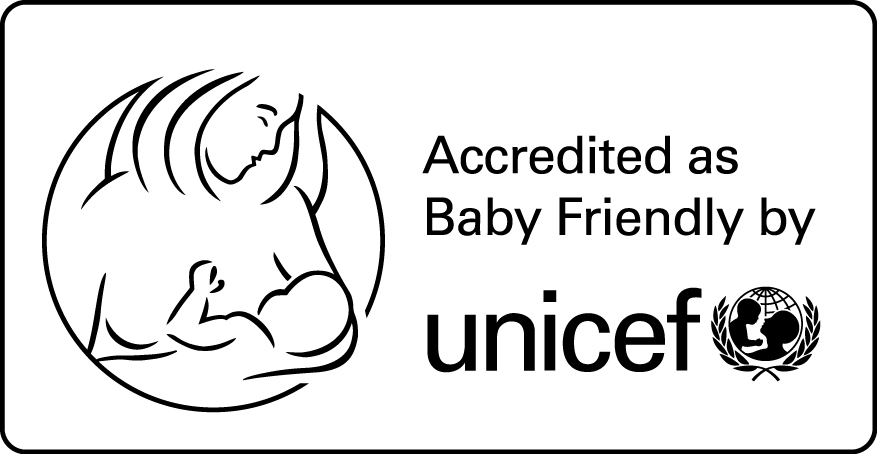 Practice Module 3Practice AssessmentIntroductionPractice placement areas in Yorkshire and the Humber provide students with a diverse and varied experience of midwifery practice.  Six universities providing pre-registration midwifery programmes within the region are working in partnership to provide the best practice experience and to utilise all practice placement areas. To fully utilise the practice areas students could be allocated to practice placements throughout the region. This will mean that a sign-off mentor could be supporting the learning and assessment of students from any of the six universities. To support and assist students and sign-off mentors with the assessment process the Strategic Health Authority funded the development of a common practice assessment document.This common assessment practice document records an individual student midwife’s progress towards becoming a registered midwife. Education programmes are designed to prepare students to practise safely and effectively so that on registration they can assume responsibility and accountability for their practice as midwives (NMC 2009). The sign-off mentor and student should make sure all discussions, feedback, self-assessment and practice assessment are carefully recorded and documented within the common assessment document. Record keeping is an important part of midwifery education and should be viewed as integral process to supporting learning and assessment in practice. The best records are ones that are a product of consultation and discussion between healthcare professionals, lecturers and midwives supporting students in practice. Any queries regarding the common assessment document or practice placement should be made to the individual University link lecturer or module team member. Also, information can be accessed related to sign-off mentors, supporting learning and assessment of students in individual University practice website or from the NMC publication Standards to support learning and assessment in practice (NMC 2008).Instructions for useIn accordance with Standard 15 of the Standards for Pre-registration education (NMC, 2009), clinical practice must be graded and be counted as part of the academic award. This document should be completed alongside your portfolio which is a key assessment document which is used to records all clinical experience and assessments in practice throughout your three year programme.  This practice assessment is an important document.  Its correct use will assist you in identifying and achieving learning needs, planning appropriate clinical activities and applying the theoretical aspects of the course to clinical practice.Your portfolio will also provide the essential evidence of progress needed to pass the summative assessment of each practice module; demonstrate that the minimum amount of clinical experience required by the NMC has been achieved and by the end of the programme that the student has been assessed as competent in accordance with the European Legislation (80/155/EEC) and as amended by European Union Directive (89/594/EEC) and the Standards for pre-registration programmes (NMC, 2009). ResponsibilitiesIt is the student’s responsibility to produce evidence that the assessment criteria have been met. It is the sign-off mentor’s responsibility to consider the validity and reliability of any evidence presented and to advise on any additional evidence required for appropriate assessment.  When the available evidence does not clearly demonstrate achievement of the set criteria, the mentor should discuss the outcome with the link lecturer. It is the link lecturer’s responsibility to monitor the consistency of the assessment process in clinical practice ensuring valid and appropriate assessment of practice. The link lecturer will support the assessment process through tripartite practice placement discussions/ interviews. If a student fails the practice module the link lecturer will inform the relevant module leader. Record of clinical/educational experience (diary pages)You are required to record brief details of educational and clinical activities undertaken as a part of the programme.  This information will be used to demonstrate the engagement in sufficient clinical and educational activities to warrant the academic award.  It will also be used to assist in identifying factors which may be hindering your progress. The learning contract   During the programme you will undertake six practice modules.  A new learning contract will be negotiated at the beginning of each module.  The contracts are colour coded to denote the different practice modules.The learning contract is negotiated between you and your sign-off mentor.  The main purpose is to ensure you gain appropriate clinical experience, allowing the development and assessment of clinical skills directly related to the aspects of midwifery theory being studied.The contract is divided into three activities:Identify learning needs: you should complete this section prior to the commencement of the placement. Learning opportunities: should be identified by you and your sign-off mentor together at the start of the placement. Preliminary action plan: should be completed by you and your sign-off mentor together at the start of the placement. A statement is provided at the beginning of each activity which should help both you and the sign-off mentor to consider your individual learning needs and plan clinical activities accordingly.Performance and skills outcomesFor each year of the programme a series of Performance and Skill Outcomes (PSOs) have been developed under the headings of the NMC Midwifery competencies.  Also incorporated under these headings are the relevant Essential Skills Clusters (ESCs) and Professional Behaviours and Conduct (PBC) as described below:Midwifery competencies (MC)The midwifery competencies are specific standards which a student must achieve to be entered onto the NMC register as a midwife. The competencies relate to professional clinical care and fitness for practice to ensure that on registration a student can assume responsibility and accountability for their practice as a midwife. Essential skills clusters (ESC)The ESC were developed to clarify the expectations of the public and ensure pre-registration student midwives on registration are fit for practice; capable of safe and effective practice. It should be noted that the NMC continue to review the existing ESC and future additions may be made. The ESC is not a definitive syllabus and they do not encompass all the skills a student may be exposed too in practice. However, they do provide the public with assurance that specific areas of skills are assessed prior to registration. Professional Behaviour and Conduct (PBC)The Professional Behaviour and conduct elements are based on Standards of Conduct Performance and Ethics. The Nursing and Midwifery Council (NMC) require that midwives ensure the highest standards of professional behaviour and conduct (The code: standards of conduct performance and ethics for nurses and midwives NMC 2008). Although these standards are for qualified midwives it is good practice for the student and sign-off mentor to review and consider a student’s professional behaviour and conduct during the placement. We would also encourage students and mentors to refer to the NMC (2009) guidance on professional conduct for nursing and midwifery students. The sign-off mentor will assess your professional behaviour whilst on the placement area.Any concerns related to a student’s professional behaviour and conduct or clinical progress should be documented (on the Record of experience and feedback sheets) and highlighted to the link lecturer as soon as possible. Practice skills recordThe aim of the practice skills record is to direct and record your learning in relation to the development of clinical skills, which are an essential part of midwifery practice. You must have completed all the skills by the end of the programme.Record of Experience and FeedbackIf you have the opportunity to work with other members of the multi-professional team you are encouraged to ask the member of staff to complete a record of experience and feedback sheet as a testimony to inform the assessment learning process. There is no required number of feedback sheets to complete; however they should reflect your individual experience in practice. This must be used in a placement where the interim or final interview does not take place.Learning Contract interviewsPreliminary interviewDuring the initial negotiation of your learning contract with your sign-off mentor, you will have identified those midwifery competencies which you should work towards within this practice module. Once the initial contract has been agreed between you and your mentor, you should normally present it for review be a designated member of the midwifery team within the first three weeks of the placement at the timetabled group tutorial. If you or your sign-off mentor express any concerns or uncertainty about the learning contract your link lecturer should be contacted as soon as possible.Interim interviewFor this assessment you are required to organise an interim interview which consists of a tripartite meeting / discussion between you, your sign-off mentor and link lecturer. In years 2 and 3 the link lecturer only needs to be involved if there are any concerns. At the interim interview you and your sign-off mentor should consider whether satisfactory progress is being made towards the midwifery competencies identified within the development plan of the learning contract.  On the interim interview page you should document the progress made and the sign-off mentor should indicate whether they are in agreement with your statement. The link lecturer oversees the review process and will document any discussion and comments as appropriate. It is recommended that the grading practice assessment grid is utilised as a formative assessment to offer feedback on your level of performance at this stage. This exercise will assist you and your mentor to identify further learning needs.Following the interview you should consider what aspects of clinical practice you would like to develop and, if appropriate, negotiate a revised action plan with your sign-off mentor to facilitate your learning. The link lecturer will offer support or guidance on this process as appropriate. It is recommended that you and your mentor document achievement of competence on an on-going basis with evidence of achievement recorded by you.Final interviewAt the end of each module an assessment of clinical practice is performed, this is termed the final interview. A link lecturer should be present at this interview if there have been any concerns expressed by either the student or sign off mentor. A random sample of final interviews will be attended by a link lecturer for all practice modules. This interview should be completed at the last possible point at the end of the learning period, the placement must be of 4 weeks or more. Prior to the meeting the sign-off mentor should consult with other midwives that you have worked with in order to have a triangulated understanding of how you are performing. The sign-off mentor should read the record of experience and feedback forms.  Also prior to the meeting, you and your mentor should review achievement of competence and your mentor should ensure that appropriate Performance and Skills Outcomes have been signed. You must undertake a self assessment of your performance using the appropriate grading practice marking grid. During the meeting, the sign-off mentor and you will discuss progress in relation to your evidence of achievement in the learning contract, EU numbers and performance in the identified midwifery competency.  This discussion may include questioning on a specific area of clinical practice or elements of theoretical knowledge to further support your evidence of clinical performance. You are encouraged to draw on the full range of clinical experience to support progress in clinical practice.  This should include feedback from a woman who you have cared for; your sign off mentor should assist the woman to complete the relevant form. The sign off mentor will then complete the grading of your practice and give feedback on your performance and self evaluation. If you have not achieved a pass mark then an action plan will be developed.  You will leave the meeting knowing whether you have passed or failed. In the event of failing the module, the reason will be made explicit (e.g. area of unsafe practice) and clearly documented.  Portfolio submissionYou are required to submit your portfolio at the end of every practice module on the published submission date, to enable progress and experience to be collated and your grade processed. Please note that all relevant University regulations for the submission of summative work apply to the submission of portfolios. Further information can be found in the Student Handbook. Failure of Practice ModuleIf you have not achieved competence in the required performance and skills outcomes, and/or not achieved a pass mark, during the practice module, this constitutes a fail. The link lecturer will notify the relevant module leader. An action plan will be agreed by the sign-off mentor, link lecturer and you, which will be commenced at the start of another period of practice the timing and length of which is determined by the sign off mentor, link lecturer and module board. Should you fail to meet a pass standard at a second attempt this will normally result in recommendation for discontinuation from the programme. This document should be treated like a clients records, and follow NMC guidance on Record Keeping, therefore the use of corrective fluid is prohibited. It is a student’s responsibility to ensure that your sign off mentors has signed all the relevant areas and you should check that this is done accurately before you hand in the document. Should completion of the document not meet the NMC guidance for record keeping, for example; the use of corrective fluid or a missed signature, then you will fail the module, regardless of the mark that you have been awarded.It is compulsory to complete a self assessment prior to interim and final interviews. If this is not done prior to the final interview then a 10% penalty will be applied. Should this lead to a mark of less than 40% then you will fail the module. Sign-off Mentor InformationTo meet the NMC (2008) Standards to support learning and assessment in practice, every NMC recognised sign-off mentor is required to demonstrate they meet the standards to be a sign-off mentor and mentor.Please note any sign-off mentor or mentor supporting a student’s learning and assessment in practice is required to complete the following information: -Sign-off Mentor InformationTo meet the NMC (2008) Standards to support learning and assessment in practice, every NMC recognised sign-off mentor is required to demonstrate they meet the standards to be a sign-off mentor and mentor.Please note any sign-off mentor or mentor supporting a student’s learning and assessment in practice is required to complete the following information: -Orientation to Practice Area of LearningPrior to the end of the first shift the sign-off mentor and student should normally complete the orientation to the practice area. To promote health and safety please ensure you are aware of the following policies and procedures. Please note the following list is not exhaustive and there may be individual area specific orientation issues that will be discussed at the discretion of the sign-off mentor.Orientation to Practice Area of LearningPrior to the end of the first shift the sign-off mentor and student should normally complete the orientation to the practice area. To promote health and safety please ensure you are aware of the following policies and procedures. Please note the following list is not exhaustive and there may be individual area specific orientation issues that will be discussed at the discretion of the sign-off mentor.Preliminary interviewThe first section ‘identify learning needs’ will be completed by the student prior to the preliminary interview. The student should consider how they could develop in the placement and what they need to learn in order to progress towards meeting the identified competencies/skills/behaviour/learning outcomes. As these will be underpinned with theoretical knowledge it is important to consider the evidence needed to demonstrate knowledge and understanding.  At the preliminary interview, the mentor will discuss the learning opportunities with the student and together they will explore how the learning identified can be achieved and agree a development plan.  If there are any areas of concern identified, they should be documented and a plan agreed as to how these will be managed. The liaison/link lecturer may be contacted for support and guidance where relevant.  Learning agreement / contractSign-off mentor Signature: _____________________________Print name: _________________ Date: __/__/__Student Signature: _____________________________Print name: _________________ Date: __/__/__Liaison/Link lecturer (if appropriate)Signature: _____________________________Print name: _________________ Date: __/__/__Interim interviewPrior to the interim interview, the student will reflect on their progress to date by identifying what they have learnt and how they are progressing by revisiting the identified learning outcomes / competencies/essential skills/behaviour and development plan agreed at the preliminary interview. The mentor will identify any competency the student has achieved and/or progress made and discuss the student’s strengths or challenges during the practice experience. Together the mentor and student will evaluate the students learning opportunities to date and identify new targets for the remainder of the placement/module. Sign-off mentor Signature: ___________________________Print name: _________________ Date: __/__/__Student Signature: ___________________________Print name: _________________ Date: __/__/__Liaison/Link Lecturer Signature: ___________________________Print name: _________________ Date: __/__/__ (If applicable)Process for grading and assessing practice To guide a sign-off mentor with the process of grading a student the following marking grid should be considered and completed. The marking grid consists of five sections, with a maximum mark for each section of 20. Each section is further divided into 3 or 4 sub-sections. When the sign-off mentor is grading the student each sub-section should be considered and a mark awarded out of 20. Three or four marks (out of 20) will be awarded for each sub-section – this is then divided by 3 or 4, to give an overall mark for the whole section out of 20. Once marks have been awarded to all sections an overall grade will be calculated.For example: If a sign-off mentor awards marks of , 9, 12  and 12 for 1 section the mark would be 11 out of 20 (33 divided by 3). To calculate the final overall grade, all 5 sections should be considered and measured for example 11, 15, 14, 13, & 12 – overall grade 65/100. Marks are not always simply divided but may result in 12.5 etc. I these cases, marks that are for example 0.49 and below will be rounded down and those of 0.5 and above will be rounded up.  *Please note if any of the marks awarded are in the 0-7 (Fail/unsafe) category on the marking grid the student fails the placement assessmentYorkshire and Humber Common Assessment Marking GridInterim – Formative AssessmentFinal interviewThe final interview should be undertaken in accordance with the student’s individual University and assessment processes. Prior to the final interview the student will complete the student’s evaluation identifying what they have learnt. The student and the sign-off mentor should revisit the learning objectives, development plan and intermediate interview to ensure the student has achieved all the learning outcomes for the placement. This should include exploring the sign-off mentor’s and student’s strengths or challenges during the practice experience and identify new targets for future placements.During the final interview there should be no surprises. If a student is expected to fail the placement then a liaison/link lecturer should be present at this interview. If a student has attempted but been unsuccessful in achieving any of the placement learning outcomes or competencies the student will be deemed to have failed. Midwifery competencies, essential skills clusters, professional behaviour and conduct Please note: The sign-off mentor signing the final interview is confirming that the student has achieved the requirements for the placement / module. Yorkshire and Humber Common Assessment Marking GridFinal – Summative AssessmentSickness and absence recordThe above is a true and accurate record of my sickness/absence. The University has been informed of all episodes of sickness or absence to enable them to record this information on my student file. Signature of student: ___________________Print name: _______________ Date: ___/___/___ RECORD OF PLACMENT ATTENDANCEYear 2 Learning Period 1Student’s Name ….......................................... In the event of sickness it is the student’s responsibility to inform the placement area and the University of Hull – Midwifery Programme Secretary Andrea Randerson, phone (01482) 464583.Module Team Verification	Signature ………………………………  Date ……………RECORD OF PLACMENT ATTENDANCEYear 2 Learning Period 1Student’s Name ….......................................... In the event of sickness it is the student’s responsibility to inform the placement area and the University of Hull – Midwifery Programme Secretary Andrea Randerson, phone (01482) 464583.Module Team Verification	Signature ………………………………  Date ……………RECORD OF PLACMENT ATTENDANCEYear 2 Learning Period 1Student’s Name ….......................................... In the event of sickness it is the student’s responsibility to inform the placement area and the University of Hull – Midwifery Programme Secretary Andrea Randerson, phone (01482) 464583.Module Team Verification	Signature ………………………………  Date ……………RECORD OF PLACMENT ATTENDANCEYear 2 Learning Period 1Student’s Name ….......................................... In the event of sickness it is the student’s responsibility to inform the placement area and the University of Hull – Midwifery Programme Secretary Andrea Randerson, phone (01482) 464583.Module Team Verification	Signature ………………………………  Date ……………Record of experience & feedbackThis section should be used to record the feedback/practice experience(s) outside the normal interview process of a student’s progress during the placement(s) e.g. A student may work with another member of the multi-professional team, who can provide feedback to the studentA sign-off mentor can record the ongoing achievements of the student between the tripartite assessmentsA student/sign-off mentor/healthcare professional may have concerns with the placement and informs the liaison/link lecturer and an action plan would then be negotiated.This must be used in a placement where the interim or final interview does not take place.If at any time issues are raised requiring further investigation, individual University processes should be adhered to.Record of experience & feedbackThis section should be used to record the feedback/practice experience(s) outside the normal interview process of a student’s progress during the placement(s) e.g. A student may work with another member of the multi-professional team, who can provide feedback to the studentA sign-off mentor can record the ongoing achievements of the student between the tripartite assessmentsA student/sign-off mentor/healthcare professional may have concerns with the placement and informs the liaison/link lecturer and an action plan would then be negotiated.This must be used in a placement where the interim or final interview does not take place.If at any time issues are raised requiring further investigation, individual University processes should be adhered to.Record of experience & feedbackThis section should be used to record the feedback/practice experience(s) outside the normal interview process of a student’s progress during the placement(s) e.g. A student may work with another member of the multi-professional team, who can provide feedback to the studentA sign-off mentor can record the ongoing achievements of the student between the tripartite assessmentsA student/sign-off mentor/healthcare professional may have concerns with the placement and informs the liaison/link lecturer and an action plan would then be negotiated.This must be used in a placement where the interim or final interview does not take place.If at any time issues are raised requiring further investigation, individual University processes should be adhered to.Record of experience & feedbackThis section should be used to record the feedback/practice experience(s) outside the normal interview process of a student’s progress during the placement(s) e.g. A student may work with another member of the multi-professional team, who can provide feedback to the studentA sign-off mentor can record the ongoing achievements of the student between the tripartite assessmentsA student/sign-off mentor/healthcare professional may have concerns with the placement and informs the liaison/link lecturer and an action plan would then be negotiated.This must be used in a placement where the interim or final interview does not take place.If at any time issues are raised requiring further investigation, individual University processes should be adhered to.Record of experience & feedbackThis section should be used to record the feedback/practice experience(s) outside the normal interview process of a student’s progress during the placement(s) e.g. A student may work with another member of the multi-professional team, who can provide feedback to the studentA sign-off mentor can record the ongoing achievements of the student between the tripartite assessmentsA student/sign-off mentor/healthcare professional may have concerns with the placement and informs the liaison/link lecturer and an action plan would then be negotiated.This must be used in a placement where the interim or final interview does not take place.If at any time issues are raised requiring further investigation, individual University processes should be adhered to.Record of experience & feedbackThis section should be used to record the feedback/practice experience(s) outside the normal interview process of a student’s progress during the placement(s) e.g. A student may work with another member of the multi-professional team, who can provide feedback to the studentA sign-off mentor can record the ongoing achievements of the student between the tripartite assessmentsA student/sign-off mentor/healthcare professional may have concerns with the placement and informs the liaison/link lecturer and an action plan would then be negotiated.This must be used in a placement where the interim or final interview does not take place.If at any time issues are raised requiring further investigation, individual University processes should be adhered to.Record of experience & feedbackThis section should be used to record the feedback/practice experience(s) outside the normal interview process of a student’s progress during the placement(s) e.g. A student may work with another member of the multi-professional team, who can provide feedback to the studentA sign-off mentor can record the ongoing achievements of the student between the tripartite assessmentsA student/sign-off mentor/healthcare professional may have concerns with the placement and informs the liaison/link lecturer and an action plan would then be negotiated.This must be used in a placement where the interim or final interview does not take place.If at any time issues are raised requiring further investigation, individual University processes should be adhered to.CONFIRMATION OF PROFICIENCYIn accordance with the NMC Standards to support learning and assessment in practice (NMC, 2008) the sign-off mentor must confirm that the student has successfully completed all practice requirements. This should be completed by the last sign-off midwife mentor that the student has worked with.Name of student:Student Number: Cohort: ContentPageIntroduction3Instructions for use4Responsibilities4Terminology5Learning contract interviews6Sign off mentor information8Orientation to practice area of learning10Preliminary Interview12Interim Interview14Process for grading an assessing practice17Formative grading of practice grid18Final Interview21Summative grading of practice grid23Sickness and absence record26Record of attendance27Record of experience and feedback31Competencies38Communication38Diagnosis, monitoring and assessment40Programmes of care and evaluation of care42Provision of antenatal care45Postnatal care47Public health50Confidentiality52Health and safety54Record keeping56Confirmation of proficiency58Sign-off mentor(print name)Placement areaDate of annual mentor updateDate of triennial reviewSign-off mentor(Specimen Signature)Sign-off mentor(print name)Placement areaDate of annual mentor updateDate of triennial reviewSign-off mentor(Specimen Signature)A. Introduction to the practice areaB. Policies and procedures related to practice areaIntroduction to team, outlining roles and responsibilitiesTrust policies and proceduresLayout of practice environment/locality & lines of communicationPractice specific policies and proceduresFire equipment, exits, alarm points and procedure(s)Complaints proceduresResuscitation equipment procedure(s)Moving & handling policyPersonal safety including procedure(s) in case of accident and injuryConfidentialityPersonal safety whilst in and away from the practice environmentVulnerable adults/safeguarding childrenProcedure(s) for student absences or illnessInfection controlEmergency contact information and ‘bleep’ systemCall bell system (if appropriate)C. Additional issues relevant to practice placement: Please specifyAccessed the Yorkshire& Humber SHA practice placement profile           (If applicable)Please specify placement. e.g. CommunityStudent Sign nameSign-off mentor Sign nameDateA. Introduction to the practice areaB. Policies and procedures related to practice areaIntroduction to team, outlining roles and responsibilitiesTrust policies and proceduresLayout of practice environment/locality & lines of communicationPractice specific policies and proceduresFire equipment, exits, alarm points and procedure(s)Complaints proceduresResuscitation equipment procedure(s)Moving & handling policyPersonal safety including procedure(s) in case of accident and injuryConfidentialityPersonal safety whilst in and away from the practice environmentVulnerable adults/safeguarding childrenProcedure(s) for student absences or illnessInfection controlEmergency contact information and ‘bleep’ systemCall bell system (if appropriate)C. Additional issues relevant to practice placement: Please specifyAccessed the Yorkshire& Humber SHA practice placement profile(If applicable)Please specify placement. e.g. CommunityStudent Sign nameSign-off mentor Sign nameDatePlacement areaDate of placementFrom: ___/___/___ to: ___/___/___DateName of assessing sign-off mentorName of liaison / link lecturerNumber of practice hours to achieve during placement (where appropriate)Identify learning needs (student reviews the descriptors for each of the competencies within this document, reflects on their current level of knowledge and skills and identifies their current learning needs)Learning opportunities(the student and mentor discuss the learning opportunities that are available in the placement area that will providethe student with the experience to meet their identified learning needs)Development plan(the student and mentor agree a plan that will enable the student to match the learning opportunities with their  learning needs, in order to meet the requirements of the programme. Any concerns about meeting  learning needs should be discussed and documented)Preliminary action plan (to include: nature and frequency of feedback, how they will achieve average of 40% per week or equivalent working together and planning for  times when sign-off mentor may be unavailable due to annual leave or planned study time)Provisional date for interim interview:Placement areaDate of placementFrom: ___/___/___ to: ___/___/___DateName of assessing sign-off mentorName of liaison/link lecturerNumber of practice hours completed to date (where appropriate)During the placement have there been any periods of sickness or absences? Yes/NoIf yes please complete the section on student sickness and absence During the placement have there been any periods of sickness or absences? Yes/NoIf yes please complete the section on student sickness and absence During the placement have there been any periods of sickness or absences? Yes/NoIf yes please complete the section on student sickness and absence Student’s reflection on progressSign-off mentor’s reflection on student’s progressIdentify areas for development /improvementRevised development planProvisional date for final interview:Lecturer comments (if applicable)Any difficulties/issues Have any difficulties/issues been raised at this point     Yes / NoIf yes has the link lecturer been informed      Yes / No Name of link lecturer: __________________________________ Date informed: _____________Please note: A link lecturer should be informed of any difficulties/issues a sign-off mentor, healthcare professional or student might have regarding a practice placement. Once the difficulties/issues have been recognized, explored and an action plan developed they will be comprehensively recorded within the common assessment document.Give brief details of the difficulties/issues which have been identified:Provisional date for final interview:14 - 20A student who is judged to have reached an outstanding exceptional standard: is able to consistently explain rationale underpinning practice and make connections between more complex theory; can discuss pertinent research underpinning practice and is beginning to implement evidence-based practice. The student actively participates in midwifery care with minimal supervision, planning most activities and leading on some with minimal prompts; responds appropriately and confidently in situations requiring urgency. The student involves women and their families in their care and are able to evaluate the effectiveness of the care; works as a dependable team member. Creates comprehensive and succinct records.Excellent pass12 -13A student who is judged to have reached a very high standard: is able on most occasions to explain rationale underpinning practice and are beginning to make connections between more complex theory; can discuss some pertinent research underpinning practice and are beginning to apply evidence-based practice. The student participates in midwifery care with minimal supervision, planning some activities and leading on some with few prompts; responds appropriately in situations requiring urgency. The student often involves women and their families in their care and often evaluates the effectiveness of the care; works as a reliable member of the team and has achieved a very good standard of record keeping.Very good pass10 - 11A student who is judged to have reached a capable standard: is able on some occasions to explain rationale underpinning practice and can make some connections between more complex theory with help; can discuss with support some pertinent research underpinning practice and recognises evidence-based practice. The student participates in midwifery care with minimal supervision; planning some activities under instruction and leading on some with support and prompts. The student responds suitably in situations requiring urgency. The student is able to involve women and their families in their care and beginning to evaluate the effectiveness of the care; works as a team member. A good standard of record keeping is demonstrated.Good pass8 - 9A student who is judged to have reached a reasonable standard of performance: is considered safe and meets the minimal standard. The student has been observed to perform with hesitation; vaguely explains rationale underpinning practice, makes limited connections between more complex theory. Some degree of questioning and evidence based practice. With detailed instruction the student participates in midwifery care with minimal supervision; sometimes indecisive in familiar situations, requiring detailed instruction when planning and leading on activities. The student responds cautiously in situations requiring urgency; with detailed instruction begins to involve women and their families in their care and with prompts begins to evaluate the effectiveness of the care; works within the team. Adequate record keeping.Pass0 - 7A student who is judged not to have met the required standard: has not achieved one or more of the competencies, essential skills, learning outcomes, professional behaviour and conduct associated with the placement/module. The student has weak underpinning knowledge, cannot explain rationale underpinning practice; has disorganised planning and implementation of care, unable to provide care under detailed instruction; close supervision required. The student does not work as part of a team and/or has inadequate record keeping. Even where all the learning outcomes have been met, a student who demonstrates unsafe practice will result in a fail overall. Fail unsafe practice Grading of practice Marking GridGrading of practice Marking GridGrading of practice Marking GridGrading of practice Marking GridGrading of practice Marking GridGrading of practice Marking GridGrading of practice Marking GridGrading of practice Marking GridGrading of practice Marking GridGrading of practice Marking GridGrading of practice Marking GridGrading of practice Marking GridPlease note: If a student demonstrates unsafe practice they will fail the module even where competencies/essential skills clusters/professional behaviour and conduct/learning outcomes are achieved.Please note: If a student demonstrates unsafe practice they will fail the module even where competencies/essential skills clusters/professional behaviour and conduct/learning outcomes are achieved.Please note: If a student demonstrates unsafe practice they will fail the module even where competencies/essential skills clusters/professional behaviour and conduct/learning outcomes are achieved.Please note: If a student demonstrates unsafe practice they will fail the module even where competencies/essential skills clusters/professional behaviour and conduct/learning outcomes are achieved.Please note: If a student demonstrates unsafe practice they will fail the module even where competencies/essential skills clusters/professional behaviour and conduct/learning outcomes are achieved.Please note: If a student demonstrates unsafe practice they will fail the module even where competencies/essential skills clusters/professional behaviour and conduct/learning outcomes are achieved.Please note: If a student demonstrates unsafe practice they will fail the module even where competencies/essential skills clusters/professional behaviour and conduct/learning outcomes are achieved.Please note: If a student demonstrates unsafe practice they will fail the module even where competencies/essential skills clusters/professional behaviour and conduct/learning outcomes are achieved.Please note: If a student demonstrates unsafe practice they will fail the module even where competencies/essential skills clusters/professional behaviour and conduct/learning outcomes are achieved.Please note: If a student demonstrates unsafe practice they will fail the module even where competencies/essential skills clusters/professional behaviour and conduct/learning outcomes are achieved.Please note: If a student demonstrates unsafe practice they will fail the module even where competencies/essential skills clusters/professional behaviour and conduct/learning outcomes are achieved.Please note: If a student demonstrates unsafe practice they will fail the module even where competencies/essential skills clusters/professional behaviour and conduct/learning outcomes are achieved.Student's name:Student's name:Student identification number:Student identification number:Student identification number:Student identification number:Practice area: Practice area: Practice area: Practice area: Date & time of assessment*Please note if any of the marks awarded are in the 0-7 (fail/unsafe practice) category the student will fail the placement assessment*Please note if any of the marks awarded are in the 0-7 (fail/unsafe practice) category the student will fail the placement assessment*Please note if any of the marks awarded are in the 0-7 (fail/unsafe practice) category the student will fail the placement assessment*Please note if any of the marks awarded are in the 0-7 (fail/unsafe practice) category the student will fail the placement assessment*Please note if any of the marks awarded are in the 0-7 (fail/unsafe practice) category the student will fail the placement assessment*Please note if any of the marks awarded are in the 0-7 (fail/unsafe practice) category the student will fail the placement assessment*Please note if any of the marks awarded are in the 0-7 (fail/unsafe practice) category the student will fail the placement assessment*Please note if any of the marks awarded are in the 0-7 (fail/unsafe practice) category the student will fail the placement assessment*Please note if any of the marks awarded are in the 0-7 (fail/unsafe practice) category the student will fail the placement assessment*Please note if any of the marks awarded are in the 0-7 (fail/unsafe practice) category the student will fail the placement assessment*Please note if any of the marks awarded are in the 0-7 (fail/unsafe practice) category the student will fail the placement assessment*Please note if any of the marks awarded are in the 0-7 (fail/unsafe practice) category the student will fail the placement assessment Excellent Very Good   Good  Pass Pass*Fail              unsafe practiceSign-off mentor SignatureStudent self-assessmentSection 1: Team working and communicationSection 1: Team working and communication14-2012-1310-118-98-9*0-7Sign-off mentor SignatureStudent self-assessmentDemonstrates communication skills and ability to build a rapport with women and their family Demonstrates communication skills and ability to build a rapport with women and their family Demonstrates skills and an ability to communicate effectively when working within the multi-professional team and across professional networks and boundariesDemonstrates skills and an ability to communicate effectively when working within the multi-professional team and across professional networks and boundariesDemonstrates a professional approach to working as a healthcare student including punctuality and time keepingDemonstrates a professional approach to working as a healthcare student including punctuality and time keepingIs attentive and acts with kindness and sensitivityIs attentive and acts with kindness and sensitivity Total of the 4 marks                   ÷ 4 =  Total of the 4 marks                   ÷ 4 =  Total of the 4 marks                   ÷ 4 =  Total of the 4 marks                   ÷ 4 =  Total of the 4 marks                   ÷ 4 =  Total of the 4 marks                   ÷ 4 =  Total of the 4 marks                   ÷ 4 =  Total of the 4 marks                   ÷ 4 =  Total of the 4 marks                   ÷ 4 =  Total of the 4 marks                   ÷ 4 = Mark awardedMark SuggestedSection 2: Knowledge & application to practiceSection 2: Knowledge & application to practice14-2012-1310-118-98-9*0-7 Sign-off mentor Signature Student self-assessmentDemonstrates the ability to identify, critically appraise and discuss sources of information and evidence relevant to current practiceDemonstrates the ability to identify, critically appraise and discuss sources of information and evidence relevant to current practiceDemonstrates underpinning knowledge and can apply this theory to practiceDemonstrates underpinning knowledge and can apply this theory to practiceExplores practice and professional issues with colleaguesExplores practice and professional issues with colleagues Total of the 3 marks                   ÷ 3 =  Total of the 3 marks                   ÷ 3 =  Total of the 3 marks                   ÷ 3 =  Total of the 3 marks                   ÷ 3 =  Total of the 3 marks                   ÷ 3 =  Total of the 3 marks                   ÷ 3 =  Total of the 3 marks                   ÷ 3 =  Total of the 3 marks                   ÷ 3 =  Total of the 3 marks                   ÷ 3 =  Total of the 3 marks                   ÷ 3 = Mark awardedMark SuggestedSection 3: Clinical skills & practiceSection 3: Clinical skills & practice14-2012-1310-118-98-9*0-7 Sign-off mentor Signature Student self-assessmentDemonstrates ability to perform clinical skills and procedures whilst maintaining environments that promote health, safety and well-being of women and othersDemonstrates ability to perform clinical skills and procedures whilst maintaining environments that promote health, safety and well-being of women and othersDemonstrates knowledge and understanding of the meaning of informed consent and gains informed consent with minimal supervisionDemonstrates knowledge and understanding of the meaning of informed consent and gains informed consent with minimal supervisionWith minimal supervision demonstrates the ability to complete records that are accurate, legible and continuous, containing the necessary information and adheres to records and record keeping guidelinesWith minimal supervision demonstrates the ability to complete records that are accurate, legible and continuous, containing the necessary information and adheres to records and record keeping guidelinesTotal of the 3 marks                   ÷ 3 = Total of the 3 marks                   ÷ 3 = Total of the 3 marks                   ÷ 3 = Total of the 3 marks                   ÷ 3 = Total of the 3 marks                   ÷ 3 = Total of the 3 marks                   ÷ 3 = Total of the 3 marks                   ÷ 3 = Total of the 3 marks                   ÷ 3 = Total of the 3 marks                   ÷ 3 = Total of the 3 marks                   ÷ 3 = Mark awardedMark SuggestedSection 4: Professional & ethical practiceSection 4: Professional & ethical practice14-2012-1310-118-98-9*0-7 Sign-off mentor Signature Student self-assessmentIdentifies and relates professional codes, standards, conduct, behaviour, policies and guidelines to practice and protects the confidentiality of written and verbal informationIdentifies and relates professional codes, standards, conduct, behaviour, policies and guidelines to practice and protects the confidentiality of written and verbal informationRecognises individual’s preferences, right’s, interests, beliefs and cultureRecognises individual’s preferences, right’s, interests, beliefs and cultureRecognises the importance of ensuring and maintaining, safety, privacy, dignity, and respectRecognises the importance of ensuring and maintaining, safety, privacy, dignity, and respectInteracts with people in a manner that is interpreted as warm, sensitive, kind and compassionateInteracts with people in a manner that is interpreted as warm, sensitive, kind and compassionate Total of the 4 marks                   ÷ 4 =  Total of the 4 marks                   ÷ 4 =  Total of the 4 marks                   ÷ 4 =  Total of the 4 marks                   ÷ 4 =  Total of the 4 marks                   ÷ 4 =  Total of the 4 marks                   ÷ 4 =  Total of the 4 marks                   ÷ 4 =  Total of the 4 marks                   ÷ 4 =  Total of the 4 marks                   ÷ 4 =  Total of the 4 marks                   ÷ 4 = Mark awardedMark SuggestedSection 5: Self development & reflectionSection 5: Self development & reflection14-2012-1310-118-98-9*0-7Sign-off mentor Signature Student self-assessmentReflects on practice recognising own strengths and limitations and seeks to improve skills and knowledge as a result.Reflects on practice recognising own strengths and limitations and seeks to improve skills and knowledge as a result.Recognises the needs of others and can analyse the effectiveness of care, suggesting realistic alternatives where appropriate Recognises the needs of others and can analyse the effectiveness of care, suggesting realistic alternatives where appropriate Seeks help and guidance as appropriate and responds constructively to feedback from the multi-professional team, women and their familiesSeeks help and guidance as appropriate and responds constructively to feedback from the multi-professional team, women and their familiesReflects on practice recognising own strengths and limitations and seeks to improve skills and knowledge as a result.Reflects on practice recognising own strengths and limitations and seeks to improve skills and knowledge as a result. Total of the 4 marks                   ÷ 4 =  Total of the 4 marks                   ÷ 4 =  Total of the 4 marks                   ÷ 4 =  Total of the 4 marks                   ÷ 4 =  Total of the 4 marks                   ÷ 4 =  Total of the 4 marks                   ÷ 4 =  Total of the 4 marks                   ÷ 4 =  Total of the 4 marks                   ÷ 4 =  Total of the 4 marks                   ÷ 4 =  Total of the 4 marks                   ÷ 4 = Mark awardedMark SuggestedOutcome of practice assessment:Outcome of practice assessment:Outcome of practice assessment:Outcome of practice assessment:Outcome of practice assessment:Outcome of practice assessment:Outcome of practice assessment:Outcome of practice assessment:Outcome of practice assessment:Outcome of practice assessment:Outcome of practice assessment:Outcome of practice assessment:1st attempt/2nd attempt(Please circle)Now Add up each of the 5 sections to find the total mark out of 100%If the mark is 0.5 or above then round up to the next number.For example 41.5 = 42Now Add up each of the 5 sections to find the total mark out of 100%If the mark is 0.5 or above then round up to the next number.For example 41.5 = 42Now Add up each of the 5 sections to find the total mark out of 100%If the mark is 0.5 or above then round up to the next number.For example 41.5 = 42Now Add up each of the 5 sections to find the total mark out of 100%If the mark is 0.5 or above then round up to the next number.For example 41.5 = 42Now Add up each of the 5 sections to find the total mark out of 100%If the mark is 0.5 or above then round up to the next number.For example 41.5 = 42Now Add up each of the 5 sections to find the total mark out of 100%If the mark is 0.5 or above then round up to the next number.For example 41.5 = 42Now Add up each of the 5 sections to find the total mark out of 100%If the mark is 0.5 or above then round up to the next number.For example 41.5 = 42Overall indicative mark awarded__________________ Pass / Fail  / Resubmission (Please  circle)Overall indicative mark awarded__________________ Pass / Fail  / Resubmission (Please  circle)Overall indicative mark awarded__________________ Pass / Fail  / Resubmission (Please  circle)Overall indicative mark awarded__________________ Pass / Fail  / Resubmission (Please  circle)Comments on grading process only If required in addition to the final interview documentationComments on grading process only If required in addition to the final interview documentationSignature of student                                                                                                                                  Print name                                                                                                 DateSignature of student                                                                                                                                  Print name                                                                                                 DateSignature of student                                                                                                                                  Print name                                                                                                 DateSignature of student                                                                                                                                  Print name                                                                                                 DateSignature of student                                                                                                                                  Print name                                                                                                 DateSignature of student                                                                                                                                  Print name                                                                                                 DateSignature of student                                                                                                                                  Print name                                                                                                 DateSignature of student                                                                                                                                  Print name                                                                                                 DateSignature of student                                                                                                                                  Print name                                                                                                 DateSignature of student                                                                                                                                  Print name                                                                                                 DateSignature of student                                                                                                                                  Print name                                                                                                 DateSignature of student                                                                                                                                  Print name                                                                                                 DateI/We authorise that the student has met / not met (please circle) all of the performance outcomes (including competencies, essential skills clusters, professional behaviour and conduct) associated with this placement/module and that in my judgement has performed to the quality indicated.                                                                                                                                                   Print name                                                                                                 Signature/s of sign-off mentor/Mentors if Tripartite                                                                               Print name                                                                                                 DateI/We authorise that the student has met / not met (please circle) all of the performance outcomes (including competencies, essential skills clusters, professional behaviour and conduct) associated with this placement/module and that in my judgement has performed to the quality indicated.                                                                                                                                                   Print name                                                                                                 Signature/s of sign-off mentor/Mentors if Tripartite                                                                               Print name                                                                                                 DateI/We authorise that the student has met / not met (please circle) all of the performance outcomes (including competencies, essential skills clusters, professional behaviour and conduct) associated with this placement/module and that in my judgement has performed to the quality indicated.                                                                                                                                                   Print name                                                                                                 Signature/s of sign-off mentor/Mentors if Tripartite                                                                               Print name                                                                                                 DateI/We authorise that the student has met / not met (please circle) all of the performance outcomes (including competencies, essential skills clusters, professional behaviour and conduct) associated with this placement/module and that in my judgement has performed to the quality indicated.                                                                                                                                                   Print name                                                                                                 Signature/s of sign-off mentor/Mentors if Tripartite                                                                               Print name                                                                                                 DateI/We authorise that the student has met / not met (please circle) all of the performance outcomes (including competencies, essential skills clusters, professional behaviour and conduct) associated with this placement/module and that in my judgement has performed to the quality indicated.                                                                                                                                                   Print name                                                                                                 Signature/s of sign-off mentor/Mentors if Tripartite                                                                               Print name                                                                                                 DateI/We authorise that the student has met / not met (please circle) all of the performance outcomes (including competencies, essential skills clusters, professional behaviour and conduct) associated with this placement/module and that in my judgement has performed to the quality indicated.                                                                                                                                                   Print name                                                                                                 Signature/s of sign-off mentor/Mentors if Tripartite                                                                               Print name                                                                                                 DateI/We authorise that the student has met / not met (please circle) all of the performance outcomes (including competencies, essential skills clusters, professional behaviour and conduct) associated with this placement/module and that in my judgement has performed to the quality indicated.                                                                                                                                                   Print name                                                                                                 Signature/s of sign-off mentor/Mentors if Tripartite                                                                               Print name                                                                                                 DateI/We authorise that the student has met / not met (please circle) all of the performance outcomes (including competencies, essential skills clusters, professional behaviour and conduct) associated with this placement/module and that in my judgement has performed to the quality indicated.                                                                                                                                                   Print name                                                                                                 Signature/s of sign-off mentor/Mentors if Tripartite                                                                               Print name                                                                                                 DateI/We authorise that the student has met / not met (please circle) all of the performance outcomes (including competencies, essential skills clusters, professional behaviour and conduct) associated with this placement/module and that in my judgement has performed to the quality indicated.                                                                                                                                                   Print name                                                                                                 Signature/s of sign-off mentor/Mentors if Tripartite                                                                               Print name                                                                                                 DateI/We authorise that the student has met / not met (please circle) all of the performance outcomes (including competencies, essential skills clusters, professional behaviour and conduct) associated with this placement/module and that in my judgement has performed to the quality indicated.                                                                                                                                                   Print name                                                                                                 Signature/s of sign-off mentor/Mentors if Tripartite                                                                               Print name                                                                                                 DateI/We authorise that the student has met / not met (please circle) all of the performance outcomes (including competencies, essential skills clusters, professional behaviour and conduct) associated with this placement/module and that in my judgement has performed to the quality indicated.                                                                                                                                                   Print name                                                                                                 Signature/s of sign-off mentor/Mentors if Tripartite                                                                               Print name                                                                                                 DateI/We authorise that the student has met / not met (please circle) all of the performance outcomes (including competencies, essential skills clusters, professional behaviour and conduct) associated with this placement/module and that in my judgement has performed to the quality indicated.                                                                                                                                                   Print name                                                                                                 Signature/s of sign-off mentor/Mentors if Tripartite                                                                               Print name                                                                                                 DateI confirm that in my judgement assessment processes have been conducted appropriatelySignature of link lecturer (If appropriate)                                                                                     Print name                                                                                                 DateI confirm that in my judgement assessment processes have been conducted appropriatelySignature of link lecturer (If appropriate)                                                                                     Print name                                                                                                 DateI confirm that in my judgement assessment processes have been conducted appropriatelySignature of link lecturer (If appropriate)                                                                                     Print name                                                                                                 DateI confirm that in my judgement assessment processes have been conducted appropriatelySignature of link lecturer (If appropriate)                                                                                     Print name                                                                                                 DateI confirm that in my judgement assessment processes have been conducted appropriatelySignature of link lecturer (If appropriate)                                                                                     Print name                                                                                                 DateI confirm that in my judgement assessment processes have been conducted appropriatelySignature of link lecturer (If appropriate)                                                                                     Print name                                                                                                 DateI confirm that in my judgement assessment processes have been conducted appropriatelySignature of link lecturer (If appropriate)                                                                                     Print name                                                                                                 DateI confirm that in my judgement assessment processes have been conducted appropriatelySignature of link lecturer (If appropriate)                                                                                     Print name                                                                                                 DateI confirm that in my judgement assessment processes have been conducted appropriatelySignature of link lecturer (If appropriate)                                                                                     Print name                                                                                                 DateI confirm that in my judgement assessment processes have been conducted appropriatelySignature of link lecturer (If appropriate)                                                                                     Print name                                                                                                 DateI confirm that in my judgement assessment processes have been conducted appropriatelySignature of link lecturer (If appropriate)                                                                                     Print name                                                                                                 DateI confirm that in my judgement assessment processes have been conducted appropriatelySignature of link lecturer (If appropriate)                                                                                     Print name                                                                                                 Date I confirm that the assessment process is comparable to that of other institutionsSignature of External Examiner  (If appropriate)                                                                                      Print name                                                                                                 Date I confirm that the assessment process is comparable to that of other institutionsSignature of External Examiner  (If appropriate)                                                                                      Print name                                                                                                 Date I confirm that the assessment process is comparable to that of other institutionsSignature of External Examiner  (If appropriate)                                                                                      Print name                                                                                                 Date I confirm that the assessment process is comparable to that of other institutionsSignature of External Examiner  (If appropriate)                                                                                      Print name                                                                                                 Date I confirm that the assessment process is comparable to that of other institutionsSignature of External Examiner  (If appropriate)                                                                                      Print name                                                                                                 Date I confirm that the assessment process is comparable to that of other institutionsSignature of External Examiner  (If appropriate)                                                                                      Print name                                                                                                 Date I confirm that the assessment process is comparable to that of other institutionsSignature of External Examiner  (If appropriate)                                                                                      Print name                                                                                                 Date I confirm that the assessment process is comparable to that of other institutionsSignature of External Examiner  (If appropriate)                                                                                      Print name                                                                                                 Date I confirm that the assessment process is comparable to that of other institutionsSignature of External Examiner  (If appropriate)                                                                                      Print name                                                                                                 Date I confirm that the assessment process is comparable to that of other institutionsSignature of External Examiner  (If appropriate)                                                                                      Print name                                                                                                 Date I confirm that the assessment process is comparable to that of other institutionsSignature of External Examiner  (If appropriate)                                                                                      Print name                                                                                                 Date I confirm that the assessment process is comparable to that of other institutionsSignature of External Examiner  (If appropriate)                                                                                      Print name                                                                                                 Date I confirm that the assessment process is comparable to that of other institutionsSignature of External Examiner  (If appropriate)                                                                                      Print name                                                                                                 Date I confirm that the assessment process is comparable to that of other institutionsSignature of External Examiner  (If appropriate)                                                                                      Print name                                                                                                 Date I confirm that the assessment process is comparable to that of other institutionsSignature of External Examiner  (If appropriate)                                                                                      Print name                                                                                                 Date I confirm that the assessment process is comparable to that of other institutionsSignature of External Examiner  (If appropriate)                                                                                      Print name                                                                                                 Date I confirm that the assessment process is comparable to that of other institutionsSignature of External Examiner  (If appropriate)                                                                                      Print name                                                                                                 Date I confirm that the assessment process is comparable to that of other institutionsSignature of External Examiner  (If appropriate)                                                                                      Print name                                                                                                 Date I confirm that the assessment process is comparable to that of other institutionsSignature of External Examiner  (If appropriate)                                                                                      Print name                                                                                                 Date I confirm that the assessment process is comparable to that of other institutionsSignature of External Examiner  (If appropriate)                                                                                      Print name                                                                                                 Date I confirm that the assessment process is comparable to that of other institutionsSignature of External Examiner  (If appropriate)                                                                                      Print name                                                                                                 Date I confirm that the assessment process is comparable to that of other institutionsSignature of External Examiner  (If appropriate)                                                                                      Print name                                                                                                 Date I confirm that the assessment process is comparable to that of other institutionsSignature of External Examiner  (If appropriate)                                                                                      Print name                                                                                                 Date I confirm that the assessment process is comparable to that of other institutionsSignature of External Examiner  (If appropriate)                                                                                      Print name                                                                                                 DatePlacement areaDate of placementFrom: ___/___/___ to: ___/___/___Date:Name of assessing sign-off mentorName of liaison/link lecturerNumber of practice hours completed (where appropriate)During the placement have there been any periods of sickness or absences? Yes/NoIf yes please complete the section on sickness and absence During the placement have there been any periods of sickness or absences? Yes/NoIf yes please complete the section on sickness and absence During the placement have there been any periods of sickness or absences? Yes/NoIf yes please complete the section on sickness and absence Student’s evaluation of achievementSign-off mentor summary of student’s performanceIdentified areas for developmentAction planLiaison/Link lecturer comments (If applicable)Practice mark awarded (If applicable)Grading of practice Marking GridGrading of practice Marking GridGrading of practice Marking GridGrading of practice Marking GridGrading of practice Marking GridGrading of practice Marking GridGrading of practice Marking GridGrading of practice Marking GridGrading of practice Marking GridGrading of practice Marking GridGrading of practice Marking GridGrading of practice Marking GridPlease note: If a student demonstrates unsafe practice they will fail the module even where competencies/essential skills clusters/professional behaviour and conduct/learning outcomes are achieved.Please note: If a student demonstrates unsafe practice they will fail the module even where competencies/essential skills clusters/professional behaviour and conduct/learning outcomes are achieved.Please note: If a student demonstrates unsafe practice they will fail the module even where competencies/essential skills clusters/professional behaviour and conduct/learning outcomes are achieved.Please note: If a student demonstrates unsafe practice they will fail the module even where competencies/essential skills clusters/professional behaviour and conduct/learning outcomes are achieved.Please note: If a student demonstrates unsafe practice they will fail the module even where competencies/essential skills clusters/professional behaviour and conduct/learning outcomes are achieved.Please note: If a student demonstrates unsafe practice they will fail the module even where competencies/essential skills clusters/professional behaviour and conduct/learning outcomes are achieved.Please note: If a student demonstrates unsafe practice they will fail the module even where competencies/essential skills clusters/professional behaviour and conduct/learning outcomes are achieved.Please note: If a student demonstrates unsafe practice they will fail the module even where competencies/essential skills clusters/professional behaviour and conduct/learning outcomes are achieved.Please note: If a student demonstrates unsafe practice they will fail the module even where competencies/essential skills clusters/professional behaviour and conduct/learning outcomes are achieved.Please note: If a student demonstrates unsafe practice they will fail the module even where competencies/essential skills clusters/professional behaviour and conduct/learning outcomes are achieved.Please note: If a student demonstrates unsafe practice they will fail the module even where competencies/essential skills clusters/professional behaviour and conduct/learning outcomes are achieved.Please note: If a student demonstrates unsafe practice they will fail the module even where competencies/essential skills clusters/professional behaviour and conduct/learning outcomes are achieved.Student's name:Student's name:Student identification number:Student identification number:Student identification number:Student identification number:Practice area: Practice area: Practice area: Practice area: Date & time of assessment*Please note if any of the marks awarded are in the 0-7 (fail/unsafe practice) category the student will fail the placement assessment*Please note if any of the marks awarded are in the 0-7 (fail/unsafe practice) category the student will fail the placement assessment*Please note if any of the marks awarded are in the 0-7 (fail/unsafe practice) category the student will fail the placement assessment*Please note if any of the marks awarded are in the 0-7 (fail/unsafe practice) category the student will fail the placement assessment*Please note if any of the marks awarded are in the 0-7 (fail/unsafe practice) category the student will fail the placement assessment*Please note if any of the marks awarded are in the 0-7 (fail/unsafe practice) category the student will fail the placement assessment*Please note if any of the marks awarded are in the 0-7 (fail/unsafe practice) category the student will fail the placement assessment*Please note if any of the marks awarded are in the 0-7 (fail/unsafe practice) category the student will fail the placement assessment*Please note if any of the marks awarded are in the 0-7 (fail/unsafe practice) category the student will fail the placement assessment*Please note if any of the marks awarded are in the 0-7 (fail/unsafe practice) category the student will fail the placement assessment*Please note if any of the marks awarded are in the 0-7 (fail/unsafe practice) category the student will fail the placement assessment*Please note if any of the marks awarded are in the 0-7 (fail/unsafe practice) category the student will fail the placement assessment Excellent Very Good   Good  Pass Pass*Fail              unsafe practiceSign-off mentor SignatureStudent self-assessmentSection 1: Team working and communicationSection 1: Team working and communication14-2012-1310-118-98-9*0-7Sign-off mentor SignatureStudent self-assessmentDemonstrates communication skills and ability to build a rapport with women and their family Demonstrates communication skills and ability to build a rapport with women and their family Demonstrates skills and an ability to communicate effectively when working within the multi-professional team and across professional networks and boundariesDemonstrates skills and an ability to communicate effectively when working within the multi-professional team and across professional networks and boundariesDemonstrates a professional approach to working as a healthcare student including punctuality and time keepingDemonstrates a professional approach to working as a healthcare student including punctuality and time keepingIs attentive and acts with kindness and sensitivityIs attentive and acts with kindness and sensitivity Total of the 4 marks                   ÷ 4 =  Total of the 4 marks                   ÷ 4 =  Total of the 4 marks                   ÷ 4 =  Total of the 4 marks                   ÷ 4 =  Total of the 4 marks                   ÷ 4 =  Total of the 4 marks                   ÷ 4 =  Total of the 4 marks                   ÷ 4 =  Total of the 4 marks                   ÷ 4 =  Total of the 4 marks                   ÷ 4 =  Total of the 4 marks                   ÷ 4 = Mark awardedMark SuggestedSection 2: Knowledge & application to practiceSection 2: Knowledge & application to practice14-2012-1310-118-98-9*0-7 Sign-off mentor Signature Student self-assessmentDemonstrates the ability to identify, critically appraise and discuss sources of information and evidence relevant to current practiceDemonstrates the ability to identify, critically appraise and discuss sources of information and evidence relevant to current practiceDemonstrates underpinning knowledge and can apply this theory to practiceDemonstrates underpinning knowledge and can apply this theory to practiceExplores practice and professional issues with colleaguesExplores practice and professional issues with colleagues Total of the 3 marks                   ÷ 3 =  Total of the 3 marks                   ÷ 3 =  Total of the 3 marks                   ÷ 3 =  Total of the 3 marks                   ÷ 3 =  Total of the 3 marks                   ÷ 3 =  Total of the 3 marks                   ÷ 3 =  Total of the 3 marks                   ÷ 3 =  Total of the 3 marks                   ÷ 3 =  Total of the 3 marks                   ÷ 3 =  Total of the 3 marks                   ÷ 3 = Mark awardedMark SuggestedSection 3: Clinical skills & practiceSection 3: Clinical skills & practice14-2012-1310-118-98-9*0-7 Sign-off mentor Signature Student self-assessmentDemonstrates ability to perform clinical skills and procedures whilst maintaining environments that promote health, safety and well-being of women and othersDemonstrates ability to perform clinical skills and procedures whilst maintaining environments that promote health, safety and well-being of women and othersDemonstrates knowledge and understanding of the meaning of informed consent and gains informed consent with minimal supervisionDemonstrates knowledge and understanding of the meaning of informed consent and gains informed consent with minimal supervisionWith minimal supervision demonstrates the ability to complete records that are accurate, legible and continuous, containing the necessary information and adheres to records and record keeping guidelinesWith minimal supervision demonstrates the ability to complete records that are accurate, legible and continuous, containing the necessary information and adheres to records and record keeping guidelinesTotal of the 3 marks                   ÷ 3 = Total of the 3 marks                   ÷ 3 = Total of the 3 marks                   ÷ 3 = Total of the 3 marks                   ÷ 3 = Total of the 3 marks                   ÷ 3 = Total of the 3 marks                   ÷ 3 = Total of the 3 marks                   ÷ 3 = Total of the 3 marks                   ÷ 3 = Total of the 3 marks                   ÷ 3 = Total of the 3 marks                   ÷ 3 = Mark awardedMark SuggestedSection 4: Professional & ethical practiceSection 4: Professional & ethical practice14-2012-1310-118-98-9*0-7 Sign-off mentor Signature Student self-assessmentIdentifies and relates professional codes, standards, conduct, behaviour, policies and guidelines to practice and protects the confidentiality of written and verbal informationIdentifies and relates professional codes, standards, conduct, behaviour, policies and guidelines to practice and protects the confidentiality of written and verbal informationRecognises individual’s preferences, right’s, interests, beliefs and cultureRecognises individual’s preferences, right’s, interests, beliefs and cultureRecognises the importance of ensuring and maintaining, safety, privacy, dignity, and respectRecognises the importance of ensuring and maintaining, safety, privacy, dignity, and respectInteracts with people in a manner that is interpreted as warm, sensitive, kind and compassionateInteracts with people in a manner that is interpreted as warm, sensitive, kind and compassionate Total of the 4 marks                   ÷ 4 =  Total of the 4 marks                   ÷ 4 =  Total of the 4 marks                   ÷ 4 =  Total of the 4 marks                   ÷ 4 =  Total of the 4 marks                   ÷ 4 =  Total of the 4 marks                   ÷ 4 =  Total of the 4 marks                   ÷ 4 =  Total of the 4 marks                   ÷ 4 =  Total of the 4 marks                   ÷ 4 =  Total of the 4 marks                   ÷ 4 = Mark awardedMark SuggestedSection 5: Self development & reflectionSection 5: Self development & reflection14-2012-1310-118-98-9*0-7Sign-off mentor Signature Student self-assessmentReflects on practice recognising own strengths and limitations and seeks to improve skills and knowledge as a result.Reflects on practice recognising own strengths and limitations and seeks to improve skills and knowledge as a result.Recognises the needs of others and can analyse the effectiveness of care, suggesting realistic alternatives where appropriate Recognises the needs of others and can analyse the effectiveness of care, suggesting realistic alternatives where appropriate Seeks help and guidance as appropriate and responds constructively to feedback from the multi-professional team, women and their familiesSeeks help and guidance as appropriate and responds constructively to feedback from the multi-professional team, women and their familiesReflects on practice recognising own strengths and limitations and seeks to improve skills and knowledge as a result.Reflects on practice recognising own strengths and limitations and seeks to improve skills and knowledge as a result. Total of the 4 marks                   ÷ 4 =  Total of the 4 marks                   ÷ 4 =  Total of the 4 marks                   ÷ 4 =  Total of the 4 marks                   ÷ 4 =  Total of the 4 marks                   ÷ 4 =  Total of the 4 marks                   ÷ 4 =  Total of the 4 marks                   ÷ 4 =  Total of the 4 marks                   ÷ 4 =  Total of the 4 marks                   ÷ 4 =  Total of the 4 marks                   ÷ 4 = Mark awardedMark SuggestedOutcome of practice assessment:Outcome of practice assessment:Outcome of practice assessment:Outcome of practice assessment:Outcome of practice assessment:Outcome of practice assessment:Outcome of practice assessment:Outcome of practice assessment:Outcome of practice assessment:Outcome of practice assessment:Outcome of practice assessment:Outcome of practice assessment:1st attempt/2nd attempt(Please circle)Now Add up each of the 5 sections to find the total mark out of 100%If the mark is 0.5 or above then round up to the next number.For example 41.5 = 42Now Add up each of the 5 sections to find the total mark out of 100%If the mark is 0.5 or above then round up to the next number.For example 41.5 = 42Now Add up each of the 5 sections to find the total mark out of 100%If the mark is 0.5 or above then round up to the next number.For example 41.5 = 42Now Add up each of the 5 sections to find the total mark out of 100%If the mark is 0.5 or above then round up to the next number.For example 41.5 = 42Now Add up each of the 5 sections to find the total mark out of 100%If the mark is 0.5 or above then round up to the next number.For example 41.5 = 42Now Add up each of the 5 sections to find the total mark out of 100%If the mark is 0.5 or above then round up to the next number.For example 41.5 = 42Now Add up each of the 5 sections to find the total mark out of 100%If the mark is 0.5 or above then round up to the next number.For example 41.5 = 42Overall indicative mark awarded__________________ Pass / Fail  / Resubmission (Please  circle)Overall indicative mark awarded__________________ Pass / Fail  / Resubmission (Please  circle)Overall indicative mark awarded__________________ Pass / Fail  / Resubmission (Please  circle)Overall indicative mark awarded__________________ Pass / Fail  / Resubmission (Please  circle)Comments on grading process only If required in addition to the final interview documentationComments on grading process only If required in addition to the final interview documentationSignature of student                                                                                                                                  Print name                                                                                                 DateSignature of student                                                                                                                                  Print name                                                                                                 DateSignature of student                                                                                                                                  Print name                                                                                                 DateSignature of student                                                                                                                                  Print name                                                                                                 DateSignature of student                                                                                                                                  Print name                                                                                                 DateSignature of student                                                                                                                                  Print name                                                                                                 DateSignature of student                                                                                                                                  Print name                                                                                                 DateSignature of student                                                                                                                                  Print name                                                                                                 DateSignature of student                                                                                                                                  Print name                                                                                                 DateSignature of student                                                                                                                                  Print name                                                                                                 DateSignature of student                                                                                                                                  Print name                                                                                                 DateSignature of student                                                                                                                                  Print name                                                                                                 DateI/We authorise that the student has met / not met (please circle) all of the performance outcomes (including competencies, essential skills clusters, professional behaviour and conduct) associated with this placement/module and that in my judgement has performed to the quality indicated.                                                                                                                                                   Print name                                                                                                 Signature/s of sign-off mentor/Mentors if Tripartite                                                                               Print name                                                                                                 DateI/We authorise that the student has met / not met (please circle) all of the performance outcomes (including competencies, essential skills clusters, professional behaviour and conduct) associated with this placement/module and that in my judgement has performed to the quality indicated.                                                                                                                                                   Print name                                                                                                 Signature/s of sign-off mentor/Mentors if Tripartite                                                                               Print name                                                                                                 DateI/We authorise that the student has met / not met (please circle) all of the performance outcomes (including competencies, essential skills clusters, professional behaviour and conduct) associated with this placement/module and that in my judgement has performed to the quality indicated.                                                                                                                                                   Print name                                                                                                 Signature/s of sign-off mentor/Mentors if Tripartite                                                                               Print name                                                                                                 DateI/We authorise that the student has met / not met (please circle) all of the performance outcomes (including competencies, essential skills clusters, professional behaviour and conduct) associated with this placement/module and that in my judgement has performed to the quality indicated.                                                                                                                                                   Print name                                                                                                 Signature/s of sign-off mentor/Mentors if Tripartite                                                                               Print name                                                                                                 DateI/We authorise that the student has met / not met (please circle) all of the performance outcomes (including competencies, essential skills clusters, professional behaviour and conduct) associated with this placement/module and that in my judgement has performed to the quality indicated.                                                                                                                                                   Print name                                                                                                 Signature/s of sign-off mentor/Mentors if Tripartite                                                                               Print name                                                                                                 DateI/We authorise that the student has met / not met (please circle) all of the performance outcomes (including competencies, essential skills clusters, professional behaviour and conduct) associated with this placement/module and that in my judgement has performed to the quality indicated.                                                                                                                                                   Print name                                                                                                 Signature/s of sign-off mentor/Mentors if Tripartite                                                                               Print name                                                                                                 DateI/We authorise that the student has met / not met (please circle) all of the performance outcomes (including competencies, essential skills clusters, professional behaviour and conduct) associated with this placement/module and that in my judgement has performed to the quality indicated.                                                                                                                                                   Print name                                                                                                 Signature/s of sign-off mentor/Mentors if Tripartite                                                                               Print name                                                                                                 DateI/We authorise that the student has met / not met (please circle) all of the performance outcomes (including competencies, essential skills clusters, professional behaviour and conduct) associated with this placement/module and that in my judgement has performed to the quality indicated.                                                                                                                                                   Print name                                                                                                 Signature/s of sign-off mentor/Mentors if Tripartite                                                                               Print name                                                                                                 DateI/We authorise that the student has met / not met (please circle) all of the performance outcomes (including competencies, essential skills clusters, professional behaviour and conduct) associated with this placement/module and that in my judgement has performed to the quality indicated.                                                                                                                                                   Print name                                                                                                 Signature/s of sign-off mentor/Mentors if Tripartite                                                                               Print name                                                                                                 DateI/We authorise that the student has met / not met (please circle) all of the performance outcomes (including competencies, essential skills clusters, professional behaviour and conduct) associated with this placement/module and that in my judgement has performed to the quality indicated.                                                                                                                                                   Print name                                                                                                 Signature/s of sign-off mentor/Mentors if Tripartite                                                                               Print name                                                                                                 DateI/We authorise that the student has met / not met (please circle) all of the performance outcomes (including competencies, essential skills clusters, professional behaviour and conduct) associated with this placement/module and that in my judgement has performed to the quality indicated.                                                                                                                                                   Print name                                                                                                 Signature/s of sign-off mentor/Mentors if Tripartite                                                                               Print name                                                                                                 DateI/We authorise that the student has met / not met (please circle) all of the performance outcomes (including competencies, essential skills clusters, professional behaviour and conduct) associated with this placement/module and that in my judgement has performed to the quality indicated.                                                                                                                                                   Print name                                                                                                 Signature/s of sign-off mentor/Mentors if Tripartite                                                                               Print name                                                                                                 DateI confirm that in my judgement assessment processes have been conducted appropriatelySignature of link lecturer (If appropriate)                                                                                     Print name                                                                                                 DateI confirm that in my judgement assessment processes have been conducted appropriatelySignature of link lecturer (If appropriate)                                                                                     Print name                                                                                                 DateI confirm that in my judgement assessment processes have been conducted appropriatelySignature of link lecturer (If appropriate)                                                                                     Print name                                                                                                 DateI confirm that in my judgement assessment processes have been conducted appropriatelySignature of link lecturer (If appropriate)                                                                                     Print name                                                                                                 DateI confirm that in my judgement assessment processes have been conducted appropriatelySignature of link lecturer (If appropriate)                                                                                     Print name                                                                                                 DateI confirm that in my judgement assessment processes have been conducted appropriatelySignature of link lecturer (If appropriate)                                                                                     Print name                                                                                                 DateI confirm that in my judgement assessment processes have been conducted appropriatelySignature of link lecturer (If appropriate)                                                                                     Print name                                                                                                 DateI confirm that in my judgement assessment processes have been conducted appropriatelySignature of link lecturer (If appropriate)                                                                                     Print name                                                                                                 DateI confirm that in my judgement assessment processes have been conducted appropriatelySignature of link lecturer (If appropriate)                                                                                     Print name                                                                                                 DateI confirm that in my judgement assessment processes have been conducted appropriatelySignature of link lecturer (If appropriate)                                                                                     Print name                                                                                                 DateI confirm that in my judgement assessment processes have been conducted appropriatelySignature of link lecturer (If appropriate)                                                                                     Print name                                                                                                 DateI confirm that in my judgement assessment processes have been conducted appropriatelySignature of link lecturer (If appropriate)                                                                                     Print name                                                                                                 Date I confirm that the assessment process is comparable to that of other institutionsSignature of External Examiner  (If appropriate)                                                                                      Print name                                                                                                 Date I confirm that the assessment process is comparable to that of other institutionsSignature of External Examiner  (If appropriate)                                                                                      Print name                                                                                                 Date I confirm that the assessment process is comparable to that of other institutionsSignature of External Examiner  (If appropriate)                                                                                      Print name                                                                                                 Date I confirm that the assessment process is comparable to that of other institutionsSignature of External Examiner  (If appropriate)                                                                                      Print name                                                                                                 Date I confirm that the assessment process is comparable to that of other institutionsSignature of External Examiner  (If appropriate)                                                                                      Print name                                                                                                 Date I confirm that the assessment process is comparable to that of other institutionsSignature of External Examiner  (If appropriate)                                                                                      Print name                                                                                                 Date I confirm that the assessment process is comparable to that of other institutionsSignature of External Examiner  (If appropriate)                                                                                      Print name                                                                                                 Date I confirm that the assessment process is comparable to that of other institutionsSignature of External Examiner  (If appropriate)                                                                                      Print name                                                                                                 Date I confirm that the assessment process is comparable to that of other institutionsSignature of External Examiner  (If appropriate)                                                                                      Print name                                                                                                 Date I confirm that the assessment process is comparable to that of other institutionsSignature of External Examiner  (If appropriate)                                                                                      Print name                                                                                                 Date I confirm that the assessment process is comparable to that of other institutionsSignature of External Examiner  (If appropriate)                                                                                      Print name                                                                                                 Date I confirm that the assessment process is comparable to that of other institutionsSignature of External Examiner  (If appropriate)                                                                                      Print name                                                                                                 Date I confirm that the assessment process is comparable to that of other institutionsSignature of External Examiner  (If appropriate)                                                                                      Print name                                                                                                 Date I confirm that the assessment process is comparable to that of other institutionsSignature of External Examiner  (If appropriate)                                                                                      Print name                                                                                                 Date I confirm that the assessment process is comparable to that of other institutionsSignature of External Examiner  (If appropriate)                                                                                      Print name                                                                                                 Date I confirm that the assessment process is comparable to that of other institutionsSignature of External Examiner  (If appropriate)                                                                                      Print name                                                                                                 Date I confirm that the assessment process is comparable to that of other institutionsSignature of External Examiner  (If appropriate)                                                                                      Print name                                                                                                 Date I confirm that the assessment process is comparable to that of other institutionsSignature of External Examiner  (If appropriate)                                                                                      Print name                                                                                                 Date I confirm that the assessment process is comparable to that of other institutionsSignature of External Examiner  (If appropriate)                                                                                      Print name                                                                                                 Date I confirm that the assessment process is comparable to that of other institutionsSignature of External Examiner  (If appropriate)                                                                                      Print name                                                                                                 Date I confirm that the assessment process is comparable to that of other institutionsSignature of External Examiner  (If appropriate)                                                                                      Print name                                                                                                 Date I confirm that the assessment process is comparable to that of other institutionsSignature of External Examiner  (If appropriate)                                                                                      Print name                                                                                                 Date I confirm that the assessment process is comparable to that of other institutionsSignature of External Examiner  (If appropriate)                                                                                      Print name                                                                                                 Date I confirm that the assessment process is comparable to that of other institutionsSignature of External Examiner  (If appropriate)                                                                                      Print name                                                                                                 DateSick orabsenceDate from:Date to:Totalnumber ofdaysNumber of hoursabsentSignaturesign-offmentorPlacementareaStudent  has attended as follows:         Student  has attended as follows:         Student  has attended as follows:         Student  has attended as follows:         Student  has attended as follows:         Student  has attended as follows:         HoursMentor SignatureMentor SignatureMentor SignaturePlacementPlacementWeek 1…..........hrs Week 2…..........hrsWeek 3 ……… hrsWeek 4……… hrsThe student has not attended the placement on the following occasions:The student has not attended the placement on the following occasions:The student has not attended the placement on the following occasions:The student has not attended the placement on the following occasions:The student has not attended the placement on the following occasions:The student has not attended the placement on the following occasions:Date(s) not attendedDate(s) not attendedNumber of hours missedNumber of hours made upNumber of hours made upHours outstanding at end of placementTotal number of hours worked …....................Number of Nights worked (if any)………………Mentor Print name……………………………………………….Mentor’s signature ……………………….................................Date ……………….Total number of hours worked …....................Number of Nights worked (if any)………………Mentor Print name……………………………………………….Mentor’s signature ……………………….................................Date ……………….Total number of hours worked …....................Number of Nights worked (if any)………………Mentor Print name……………………………………………….Mentor’s signature ……………………….................................Date ……………….Total number of hours worked …....................Number of Nights worked (if any)………………Mentor Print name……………………………………………….Mentor’s signature ……………………….................................Date ……………….Total number of hours worked …....................Number of Nights worked (if any)………………Mentor Print name……………………………………………….Mentor’s signature ……………………….................................Date ……………….Total number of hours worked …....................Number of Nights worked (if any)………………Mentor Print name……………………………………………….Mentor’s signature ……………………….................................Date ……………….I verify that the above student has worked 40% of the time within this placement with a sign off mentor on the mentor register.Mentor’s signature ……………………………………………... Date……………………………                                                  Student’s signature………………………………………..…... Date………………………………I verify that the above student has worked 40% of the time within this placement with a sign off mentor on the mentor register.Mentor’s signature ……………………………………………... Date……………………………                                                  Student’s signature………………………………………..…... Date………………………………I verify that the above student has worked 40% of the time within this placement with a sign off mentor on the mentor register.Mentor’s signature ……………………………………………... Date……………………………                                                  Student’s signature………………………………………..…... Date………………………………I verify that the above student has worked 40% of the time within this placement with a sign off mentor on the mentor register.Mentor’s signature ……………………………………………... Date……………………………                                                  Student’s signature………………………………………..…... Date………………………………I verify that the above student has worked 40% of the time within this placement with a sign off mentor on the mentor register.Mentor’s signature ……………………………………………... Date……………………………                                                  Student’s signature………………………………………..…... Date………………………………I verify that the above student has worked 40% of the time within this placement with a sign off mentor on the mentor register.Mentor’s signature ……………………………………………... Date……………………………                                                  Student’s signature………………………………………..…... Date………………………………Student  has attended as follows:         Student  has attended as follows:         Student  has attended as follows:         Student  has attended as follows:         Student  has attended as follows:         Student  has attended as follows:         HoursMentor SignatureMentor SignatureMentor SignaturePlacementPlacementWeek 1…..........hrs Week 2…..........hrsWeek 3 ……… hrsWeek 4……… hrsThe student has not attended the placement on the following occasions:The student has not attended the placement on the following occasions:The student has not attended the placement on the following occasions:The student has not attended the placement on the following occasions:The student has not attended the placement on the following occasions:The student has not attended the placement on the following occasions:Date(s) not attendedDate(s) not attendedNumber of hours missedNumber of hours made upNumber of hours made upHours outstanding at end of placementTotal number of hours worked …....................Number of Nights worked (if any)………………Mentor Print name……………………………………………….Mentor’s signature ……………………….................................Date ……………….Total number of hours worked …....................Number of Nights worked (if any)………………Mentor Print name……………………………………………….Mentor’s signature ……………………….................................Date ……………….Total number of hours worked …....................Number of Nights worked (if any)………………Mentor Print name……………………………………………….Mentor’s signature ……………………….................................Date ……………….Total number of hours worked …....................Number of Nights worked (if any)………………Mentor Print name……………………………………………….Mentor’s signature ……………………….................................Date ……………….Total number of hours worked …....................Number of Nights worked (if any)………………Mentor Print name……………………………………………….Mentor’s signature ……………………….................................Date ……………….Total number of hours worked …....................Number of Nights worked (if any)………………Mentor Print name……………………………………………….Mentor’s signature ……………………….................................Date ……………….I verify that the above student has worked 40% of the time within this placement with a sign off mentor on the mentor register.Mentor’s signature ……………………………………………... Date……………………………                                                  Student’s signature………………………………………..…... Date………………………………I verify that the above student has worked 40% of the time within this placement with a sign off mentor on the mentor register.Mentor’s signature ……………………………………………... Date……………………………                                                  Student’s signature………………………………………..…... Date………………………………I verify that the above student has worked 40% of the time within this placement with a sign off mentor on the mentor register.Mentor’s signature ……………………………………………... Date……………………………                                                  Student’s signature………………………………………..…... Date………………………………I verify that the above student has worked 40% of the time within this placement with a sign off mentor on the mentor register.Mentor’s signature ……………………………………………... Date……………………………                                                  Student’s signature………………………………………..…... Date………………………………I verify that the above student has worked 40% of the time within this placement with a sign off mentor on the mentor register.Mentor’s signature ……………………………………………... Date……………………………                                                  Student’s signature………………………………………..…... Date………………………………I verify that the above student has worked 40% of the time within this placement with a sign off mentor on the mentor register.Mentor’s signature ……………………………………………... Date……………………………                                                  Student’s signature………………………………………..…... Date………………………………Student  has attended as follows:         Student  has attended as follows:         Student  has attended as follows:         Student  has attended as follows:         Student  has attended as follows:         Student  has attended as follows:         HoursMentor SignatureMentor SignatureMentor SignaturePlacementPlacementWeek 1…..........hrs Week 2…..........hrsWeek 3 ……… hrsWeek 4……… hrsThe student has not attended the placement on the following occasions:The student has not attended the placement on the following occasions:The student has not attended the placement on the following occasions:The student has not attended the placement on the following occasions:The student has not attended the placement on the following occasions:The student has not attended the placement on the following occasions:Date(s) not attendedDate(s) not attendedNumber of hours missedNumber of hours made upNumber of hours made upHours outstanding at end of placementTotal number of hours worked …....................Number of Nights worked (if any)………………Mentor Print name……………………………………………….Mentor’s signature ……………………….................................Date ……………….Total number of hours worked …....................Number of Nights worked (if any)………………Mentor Print name……………………………………………….Mentor’s signature ……………………….................................Date ……………….Total number of hours worked …....................Number of Nights worked (if any)………………Mentor Print name……………………………………………….Mentor’s signature ……………………….................................Date ……………….Total number of hours worked …....................Number of Nights worked (if any)………………Mentor Print name……………………………………………….Mentor’s signature ……………………….................................Date ……………….Total number of hours worked …....................Number of Nights worked (if any)………………Mentor Print name……………………………………………….Mentor’s signature ……………………….................................Date ……………….Total number of hours worked …....................Number of Nights worked (if any)………………Mentor Print name……………………………………………….Mentor’s signature ……………………….................................Date ……………….I verify that the above student has worked 40% of the time within this placement with a sign off mentor on the mentor register.Mentor’s signature ……………………………………………... Date……………………………                                                  Student’s signature………………………………………..…... Date………………………………I verify that the above student has worked 40% of the time within this placement with a sign off mentor on the mentor register.Mentor’s signature ……………………………………………... Date……………………………                                                  Student’s signature………………………………………..…... Date………………………………I verify that the above student has worked 40% of the time within this placement with a sign off mentor on the mentor register.Mentor’s signature ……………………………………………... Date……………………………                                                  Student’s signature………………………………………..…... Date………………………………I verify that the above student has worked 40% of the time within this placement with a sign off mentor on the mentor register.Mentor’s signature ……………………………………………... Date……………………………                                                  Student’s signature………………………………………..…... Date………………………………I verify that the above student has worked 40% of the time within this placement with a sign off mentor on the mentor register.Mentor’s signature ……………………………………………... Date……………………………                                                  Student’s signature………………………………………..…... Date………………………………I verify that the above student has worked 40% of the time within this placement with a sign off mentor on the mentor register.Mentor’s signature ……………………………………………... Date……………………………                                                  Student’s signature………………………………………..…... Date………………………………Student  has attended as follows:         Student  has attended as follows:         Student  has attended as follows:         Student  has attended as follows:         Student  has attended as follows:         Student  has attended as follows:         HoursMentor SignatureMentor SignatureMentor SignaturePlacementPlacementWeek 1…..........hrs Week 2…..........hrsWeek 3 ……… hrsWeek 4……… hrsThe student has not attended the placement on the following occasions:The student has not attended the placement on the following occasions:The student has not attended the placement on the following occasions:The student has not attended the placement on the following occasions:The student has not attended the placement on the following occasions:The student has not attended the placement on the following occasions:Date(s) not attendedDate(s) not attendedNumber of hours missedNumber of hours made upNumber of hours made upHours outstanding at end of placementTotal number of hours worked …....................Number of Nights worked (if any)………………Mentor Print name……………………………………………….Mentor’s signature ……………………….................................Date ……………….Total number of hours worked …....................Number of Nights worked (if any)………………Mentor Print name……………………………………………….Mentor’s signature ……………………….................................Date ……………….Total number of hours worked …....................Number of Nights worked (if any)………………Mentor Print name……………………………………………….Mentor’s signature ……………………….................................Date ……………….Total number of hours worked …....................Number of Nights worked (if any)………………Mentor Print name……………………………………………….Mentor’s signature ……………………….................................Date ……………….Total number of hours worked …....................Number of Nights worked (if any)………………Mentor Print name……………………………………………….Mentor’s signature ……………………….................................Date ……………….Total number of hours worked …....................Number of Nights worked (if any)………………Mentor Print name……………………………………………….Mentor’s signature ……………………….................................Date ……………….I verify that the above student has worked 40% of the time within this placement with a sign off mentor on the mentor register.Mentor’s signature ……………………………………………... Date……………………………                                                  Student’s signature………………………………………..…... Date………………………………I verify that the above student has worked 40% of the time within this placement with a sign off mentor on the mentor register.Mentor’s signature ……………………………………………... Date……………………………                                                  Student’s signature………………………………………..…... Date………………………………I verify that the above student has worked 40% of the time within this placement with a sign off mentor on the mentor register.Mentor’s signature ……………………………………………... Date……………………………                                                  Student’s signature………………………………………..…... Date………………………………I verify that the above student has worked 40% of the time within this placement with a sign off mentor on the mentor register.Mentor’s signature ……………………………………………... Date……………………………                                                  Student’s signature………………………………………..…... Date………………………………I verify that the above student has worked 40% of the time within this placement with a sign off mentor on the mentor register.Mentor’s signature ……………………………………………... Date……………………………                                                  Student’s signature………………………………………..…... Date………………………………I verify that the above student has worked 40% of the time within this placement with a sign off mentor on the mentor register.Mentor’s signature ……………………………………………... Date……………………………                                                  Student’s signature………………………………………..…... Date………………………………Date/ timePlacement areaReview of student’s progress/experienceReview of student’s progress/experienceAction plan / review of action planAction plan / review of action planOutcome of review / commentsOutcome of review / commentsSupervisor/ mentor / sign-off mentorSignature: …………………………..…………………………  Print name…………………………………..Date………………Supervisor/ mentor / sign-off mentorSignature: …………………………..…………………………  Print name…………………………………..Date………………StudentSignature: …………………………..…………………………  Print name…………………………………..Date………………StudentSignature: …………………………..…………………………  Print name…………………………………..Date………………Liaison / link lecturer (If applicable)Signature: …………………………..…………………………  Print name…………………………………..Date………………Liaison / link lecturer (If applicable)Signature: …………………………..…………………………  Print name…………………………………..Date………………Date/ timePlacement areaReview of student’s progress/experienceReview of student’s progress/experienceAction plan / review of action planAction plan / review of action planOutcome of review / commentsOutcome of review / commentsSupervisor/ mentor / sign-off mentorSignature: …………………………..…………………………  Print name…………………………………..Date………………Supervisor/ mentor / sign-off mentorSignature: …………………………..…………………………  Print name…………………………………..Date………………StudentSignature: …………………………..…………………………  Print name…………………………………..Date………………StudentSignature: …………………………..…………………………  Print name…………………………………..Date………………Liaison / link lecturer (If applicable)Signature: …………………………..…………………………  Print name…………………………………..Date………………Liaison / link lecturer (If applicable)Signature: …………………………..…………………………  Print name…………………………………..Date………………Date/ timePlacement areaReview of student’s progress/experienceReview of student’s progress/experienceAction plan / review of action planAction plan / review of action planOutcome of review / commentsOutcome of review / commentsSupervisor/ mentor / sign-off mentorSignature: …………………………..…………………………  Print name…………………………………..Date………………Supervisor/ mentor / sign-off mentorSignature: …………………………..…………………………  Print name…………………………………..Date………………StudentSignature: …………………………..…………………………  Print name…………………………………..Date………………StudentSignature: …………………………..…………………………  Print name…………………………………..Date………………Liaison / link lecturer (If applicable)Signature: …………………………..…………………………  Print name…………………………………..Date………………Liaison / link lecturer (If applicable)Signature: …………………………..…………………………  Print name…………………………………..Date………………Date/ timePlacement areaReview of student’s progress/experienceReview of student’s progress/experienceAction plan / review of action planAction plan / review of action planOutcome of review / commentsOutcome of review / commentsSupervisor/ mentor / sign-off mentorSignature: …………………………..…………………………  Print name…………………………………..Date………………Supervisor/ mentor / sign-off mentorSignature: …………………………..…………………………  Print name…………………………………..Date………………StudentSignature: …………………………..…………………………  Print name…………………………………..Date………………StudentSignature: …………………………..…………………………  Print name…………………………………..Date………………Liaison / link lecturer (If applicable)Signature: …………………………..…………………………  Print name…………………………………..Date………………Liaison / link lecturer (If applicable)Signature: …………………………..…………………………  Print name…………………………………..Date………………Date/ timePlacement areaReview of student’s progress/experienceReview of student’s progress/experienceAction plan / review of action planAction plan / review of action planOutcome of review / commentsOutcome of review / commentsSupervisor/ mentor / sign-off mentorSignature: …………………………..…………………………  Print name…………………………………..Date………………Supervisor/ mentor / sign-off mentorSignature: …………………………..…………………………  Print name…………………………………..Date………………StudentSignature: …………………………..…………………………  Print name…………………………………..Date………………StudentSignature: …………………………..…………………………  Print name…………………………………..Date………………Liaison / link lecturer (If applicable)Signature: …………………………..…………………………  Print name…………………………………..Date………………Liaison / link lecturer (If applicable)Signature: …………………………..…………………………  Print name…………………………………..Date………………Date/ timePlacement areaReview of student’s progress/experienceReview of student’s progress/experienceAction plan / review of action planAction plan / review of action planOutcome of review / commentsOutcome of review / commentsSupervisor/ mentor / sign-off mentorSignature: …………………………..…………………………  Print name…………………………………..Date………………Supervisor/ mentor / sign-off mentorSignature: …………………………..…………………………  Print name…………………………………..Date………………StudentSignature: …………………………..…………………………  Print name…………………………………..Date………………StudentSignature: …………………………..…………………………  Print name…………………………………..Date………………Liaison / link lecturer (If applicable)Signature: …………………………..…………………………  Print name…………………………………..Date………………Liaison / link lecturer (If applicable)Signature: …………………………..…………………………  Print name…………………………………..Date………………Date/ timePlacement areaReview of student’s progress/experienceReview of student’s progress/experienceAction plan / review of action planAction plan / review of action planOutcome of review / commentsOutcome of review / commentsSupervisor/ mentor / sign-off mentorSignature: …………………………..…………………………  Print name…………………………………..Date………………Supervisor/ mentor / sign-off mentorSignature: …………………………..…………………………  Print name…………………………………..Date………………StudentSignature: …………………………..…………………………  Print name…………………………………..Date………………StudentSignature: …………………………..…………………………  Print name…………………………………..Date………………Liaison / link lecturer (If applicable)Signature: …………………………..…………………………  Print name…………………………………..Date………………Liaison / link lecturer (If applicable)Signature: …………………………..…………………………  Print name…………………………………..Date………………1) Communication – Year 2To meet the standard the student is required to demonstrate the following competency/skills, drawing on practice experience(s) and underpinned by theoretical learning appropriate to their level. By the end of an NMC approved midwifery programme the student will have achieved all the competencies and skills. 1) Communication – Year 2To meet the standard the student is required to demonstrate the following competency/skills, drawing on practice experience(s) and underpinned by theoretical learning appropriate to their level. By the end of an NMC approved midwifery programme the student will have achieved all the competencies and skills. 1) Communication – Year 2To meet the standard the student is required to demonstrate the following competency/skills, drawing on practice experience(s) and underpinned by theoretical learning appropriate to their level. By the end of an NMC approved midwifery programme the student will have achieved all the competencies and skills. 1) Communication – Year 2To meet the standard the student is required to demonstrate the following competency/skills, drawing on practice experience(s) and underpinned by theoretical learning appropriate to their level. By the end of an NMC approved midwifery programme the student will have achieved all the competencies and skills. Midwifery competency (1MC) Domain: Effective midwifery practice  Communicates effectively with women and their families throughout the pre-conception, antenatal, intrapartum and postnatal periods.Communication will include: -Listening to women, jointly identifying their feelings and anxieties about their pregnancies, the birth and the related changes to themselves and their lives.Enabling women to think through their feelings.Enabling women to make informed choices about their health and health care.Actively encouraging women to think about their own health and the health of their babies and families and how can this be improved.Communicating with women throughout their pregnancy, labour and the period following birth.Midwifery competency (1MC) Domain: Effective midwifery practice  Communicates effectively with women and their families throughout the pre-conception, antenatal, intrapartum and postnatal periods.Communication will include: -Listening to women, jointly identifying their feelings and anxieties about their pregnancies, the birth and the related changes to themselves and their lives.Enabling women to think through their feelings.Enabling women to make informed choices about their health and health care.Actively encouraging women to think about their own health and the health of their babies and families and how can this be improved.Communicating with women throughout their pregnancy, labour and the period following birth.Midwifery competency (1MC) Domain: Effective midwifery practice  Communicates effectively with women and their families throughout the pre-conception, antenatal, intrapartum and postnatal periods.Communication will include: -Listening to women, jointly identifying their feelings and anxieties about their pregnancies, the birth and the related changes to themselves and their lives.Enabling women to think through their feelings.Enabling women to make informed choices about their health and health care.Actively encouraging women to think about their own health and the health of their babies and families and how can this be improved.Communicating with women throughout their pregnancy, labour and the period following birth.Midwifery competency (1MC) Domain: Effective midwifery practice  Communicates effectively with women and their families throughout the pre-conception, antenatal, intrapartum and postnatal periods.Communication will include: -Listening to women, jointly identifying their feelings and anxieties about their pregnancies, the birth and the related changes to themselves and their lives.Enabling women to think through their feelings.Enabling women to make informed choices about their health and health care.Actively encouraging women to think about their own health and the health of their babies and families and how can this be improved.Communicating with women throughout their pregnancy, labour and the period following birth.Essential skills cluster  (ESC)1) Communication: Be attentive and share information that is clear, accurate and meaningful at a level which women, their partner and family can understand (No: 1/1)Provide care that is delivered in a warm, sensitive and compassionate way (no: 1/7)Essential skills cluster  (ESC)1) Communication: Be attentive and share information that is clear, accurate and meaningful at a level which women, their partner and family can understand (No: 1/1)Provide care that is delivered in a warm, sensitive and compassionate way (no: 1/7)Essential skills cluster  (ESC)1) Communication: Be attentive and share information that is clear, accurate and meaningful at a level which women, their partner and family can understand (No: 1/1)Provide care that is delivered in a warm, sensitive and compassionate way (no: 1/7)Essential skills cluster  (ESC)1) Communication: Be attentive and share information that is clear, accurate and meaningful at a level which women, their partner and family can understand (No: 1/1)Provide care that is delivered in a warm, sensitive and compassionate way (no: 1/7)1Year 2Performance and skills outcomesNot achieved (NA)Achieved (A)  Sign-off mentor Signature & dateA)1MC Establishes and maintains a rapport with women and their families throughout the pre-conception antenatal, intrapartum and postnatal stagesB)1MC ESC 1/1Listens to women and their families talk about their experiences and expectations, confirms understanding and begins to provide appropriate answers to questions raisedC)1MCUses appropriate verbal, non-verbal and written communication, sharing information with women.D)ESC1/11/7Uses strategies to enhance communication to remove barriers in order to make clear effective communication and can recognise the appropriateness of silence in certain situationsE)ESC1/7Cares for women in a sensitive and compassionate way, maintaining a supportive relationship with women and their families and is able to initiate a conversation.1) Student’s evidence and experience to achieve outcomesThis should be linked to specific examples from practice, and how this case links to the outcome.1) Student’s evidence and experience to achieve outcomesThis should be linked to specific examples from practice, and how this case links to the outcome.1) Student’s evidence and experience to achieve outcomesThis should be linked to specific examples from practice, and how this case links to the outcome.1) Student’s evidence and experience to achieve outcomesThis should be linked to specific examples from practice, and how this case links to the outcome.2) Diagnosis, monitoring & assessment – Year 2To meet the standard the student is required to demonstrate the following competency/skills drawing on practice experience(s) and underpinned by theoretical learning appropriate to their level. By the end of an NMC approved midwifery programme the student will have achieved all the competencies and skills. Midwifery competency (2MC) Domain: Effective midwifery practice  Diagnose pregnancy, assess and monitor women holistically throughout the pre-conception, antenatal, intrapartum and postnatal period through the use of a range of assessment methods and reach valid, reliable and comprehensive conclusions.The different assessment methods will include: -History TakingObservationPhysical ExaminationBiophysical TestsSocial, Cultural and Emotional AssessmentsEssential skills cluster (ESC)2) Initial consultation between the woman and the midwife:Accurately complete an initial consultation ensuring women are at the centre of care (no: 2/2)Be the first point of contact when seeking advice and/or information about being pregnant (no: 2/4)2Year 2Performance and skills outcomesNot Achieved (NA)Achieved (A) Sign-off mentorSignature& dateA)2MCESC2/2With minimal supervision accurately completes an initial consultation, ensuring women are at the centre of care, recording the information in the appropriate document(s) and identifying any risks to maternal healthB)2MCAssesses and monitors women and fetus/baby holistically throughout the pre-conception, antenatal, intrapartum and postnatal period through the use of a range of assessment methods and reaches valid, reliable and comprehensive conclusions. C)2MCParticipates in the appropriate assessment method(s) to assess a woman’s social, cultural and emotional wellbeing, demonstrating an understanding of the significance of these findings. D) 2/4 With supervision be the first point of contact when seeking advice and/or information about being pregnant2) Student’s evidence and experience to achieve outcomesThis should be linked to specific examples from practice, and how this case links to the outcome.2) Student’s evidence and experience to achieve outcomesThis should be linked to specific examples from practice, and how this case links to the outcome.2) Student’s evidence and experience to achieve outcomesThis should be linked to specific examples from practice, and how this case links to the outcome.2) Student’s evidence and experience to achieve outcomesThis should be linked to specific examples from practice, and how this case links to the outcome.3) Programmes and evaluation of care – Year 2To meet the standard the student is required to demonstrate the following competency/skills drawing on practice experience(s) and underpinned by theoretical learning appropriate to their level. By the end of an NMC approved midwifery programme the student will have achieved all the competencies and skills. 3) Programmes and evaluation of care – Year 2To meet the standard the student is required to demonstrate the following competency/skills drawing on practice experience(s) and underpinned by theoretical learning appropriate to their level. By the end of an NMC approved midwifery programme the student will have achieved all the competencies and skills. 3) Programmes and evaluation of care – Year 2To meet the standard the student is required to demonstrate the following competency/skills drawing on practice experience(s) and underpinned by theoretical learning appropriate to their level. By the end of an NMC approved midwifery programme the student will have achieved all the competencies and skills. 3) Programmes and evaluation of care – Year 2To meet the standard the student is required to demonstrate the following competency/skills drawing on practice experience(s) and underpinned by theoretical learning appropriate to their level. By the end of an NMC approved midwifery programme the student will have achieved all the competencies and skills. Midwifery competency (3MC) Domain: Effective midwifery practice  Determine and provide programmes of care and support for womenProgrammes of care and support for women which: -Are appropriate to the needs, contexts, culture and choices of the women, babies and their familiesAre made in partnership with womenAre ethicalAre based on best evidence and clinical judgementInvolve other practitioners when this will improve health outcomesThis will include consideration of:Plans for birthPlace of birthPlans for feeding their babiesNeeds for postnatal supportPreparation for parenthoodMidwifery competency (14MC) Domain: Effective midwifery practice  Monitor and evaluate the effectiveness of programmes of care and modify them to improve the outcomes for women, babies and their families.This will include: Consideration of the effectiveness of the above and making the necessary modifications to improve outcomes for women and their families.Midwifery competency (3MC) Domain: Effective midwifery practice  Determine and provide programmes of care and support for womenProgrammes of care and support for women which: -Are appropriate to the needs, contexts, culture and choices of the women, babies and their familiesAre made in partnership with womenAre ethicalAre based on best evidence and clinical judgementInvolve other practitioners when this will improve health outcomesThis will include consideration of:Plans for birthPlace of birthPlans for feeding their babiesNeeds for postnatal supportPreparation for parenthoodMidwifery competency (14MC) Domain: Effective midwifery practice  Monitor and evaluate the effectiveness of programmes of care and modify them to improve the outcomes for women, babies and their families.This will include: Consideration of the effectiveness of the above and making the necessary modifications to improve outcomes for women and their families.Midwifery competency (3MC) Domain: Effective midwifery practice  Determine and provide programmes of care and support for womenProgrammes of care and support for women which: -Are appropriate to the needs, contexts, culture and choices of the women, babies and their familiesAre made in partnership with womenAre ethicalAre based on best evidence and clinical judgementInvolve other practitioners when this will improve health outcomesThis will include consideration of:Plans for birthPlace of birthPlans for feeding their babiesNeeds for postnatal supportPreparation for parenthoodMidwifery competency (14MC) Domain: Effective midwifery practice  Monitor and evaluate the effectiveness of programmes of care and modify them to improve the outcomes for women, babies and their families.This will include: Consideration of the effectiveness of the above and making the necessary modifications to improve outcomes for women and their families.Midwifery competency (3MC) Domain: Effective midwifery practice  Determine and provide programmes of care and support for womenProgrammes of care and support for women which: -Are appropriate to the needs, contexts, culture and choices of the women, babies and their familiesAre made in partnership with womenAre ethicalAre based on best evidence and clinical judgementInvolve other practitioners when this will improve health outcomesThis will include consideration of:Plans for birthPlace of birthPlans for feeding their babiesNeeds for postnatal supportPreparation for parenthoodMidwifery competency (14MC) Domain: Effective midwifery practice  Monitor and evaluate the effectiveness of programmes of care and modify them to improve the outcomes for women, babies and their families.This will include: Consideration of the effectiveness of the above and making the necessary modifications to improve outcomes for women and their families.Essential skills cluster  (ESC)1) Communication: Work in partnership with women in a manner that is diversity sensitive and is free from discrimination, harassment and exploitation (no: 1/6)4) Initiation and continuance of breastfeedingUnderstand and share information that is clear, accurate and meaningful at a level which women, their partners and family can understand (no: 4/1) BFI relates to Baby Friendly Education Standards Learning OutcomesEssential skills cluster  (ESC)1) Communication: Work in partnership with women in a manner that is diversity sensitive and is free from discrimination, harassment and exploitation (no: 1/6)4) Initiation and continuance of breastfeedingUnderstand and share information that is clear, accurate and meaningful at a level which women, their partners and family can understand (no: 4/1) BFI relates to Baby Friendly Education Standards Learning OutcomesEssential skills cluster  (ESC)1) Communication: Work in partnership with women in a manner that is diversity sensitive and is free from discrimination, harassment and exploitation (no: 1/6)4) Initiation and continuance of breastfeedingUnderstand and share information that is clear, accurate and meaningful at a level which women, their partners and family can understand (no: 4/1) BFI relates to Baby Friendly Education Standards Learning OutcomesEssential skills cluster  (ESC)1) Communication: Work in partnership with women in a manner that is diversity sensitive and is free from discrimination, harassment and exploitation (no: 1/6)4) Initiation and continuance of breastfeedingUnderstand and share information that is clear, accurate and meaningful at a level which women, their partners and family can understand (no: 4/1) BFI relates to Baby Friendly Education Standards Learning OutcomesConduct, Performance & Ethics (CPE)1) Make the care of people your first concern, treating them as individuals and respecting their dignity 7) Work with others to protect and promote the health & wellbeing of those in your care, their families and the wider community12) Provide a high standard of care at all times 13) use best evidenceConduct, Performance & Ethics (CPE)1) Make the care of people your first concern, treating them as individuals and respecting their dignity 7) Work with others to protect and promote the health & wellbeing of those in your care, their families and the wider community12) Provide a high standard of care at all times 13) use best evidenceConduct, Performance & Ethics (CPE)1) Make the care of people your first concern, treating them as individuals and respecting their dignity 7) Work with others to protect and promote the health & wellbeing of those in your care, their families and the wider community12) Provide a high standard of care at all times 13) use best evidenceConduct, Performance & Ethics (CPE)1) Make the care of people your first concern, treating them as individuals and respecting their dignity 7) Work with others to protect and promote the health & wellbeing of those in your care, their families and the wider community12) Provide a high standard of care at all times 13) use best evidence3Year 2Performance and skills outcomesNot Achieved (NA)Achieved (A)Sign-off mentorSignature& dateA)3MCCPE12,13With minimal supervision develops programme(s) of support, recognising when modifications are needed and how best evidence care in partnership with women, including preparation for parenthood plans and place for birth, plans for feeding their babies, postnatal support can improve health outcomes.B)3MCCPE 1&7Is knowledgeable about ethical, cultural and social choices and makes the care of people the first concern, treating them as individuals and respects their dignity. Promoting health and wellbeing of those in their care, families and the wider community including practical and emotional support.C)ESC1/3Works in partnership with women and is sensitive to age, culture, religion, spiritual beliefs, disability, gender, sexual orientation and respects people’s rights.3Year 2Performance and skills outcomesNot Achieved (NA)Achieved (A)Sign-off mentorSignature& date D)ESC4/1Contributes with minimal supervision to a variety of forums where information is shared in respect of the advantages and disadvantages of different feeding methodsE)14MCMonitors and begins to evaluate the effectiveness of care provided and contributes to the modification of care plans to meet the changing needs of women and their babies3) Student’s evidence and experience to achieve outcomesThis should be linked to specific examples from practice, and how this case links to the outcome.3) Student’s evidence and experience to achieve outcomesThis should be linked to specific examples from practice, and how this case links to the outcome.3) Student’s evidence and experience to achieve outcomesThis should be linked to specific examples from practice, and how this case links to the outcome.3) Student’s evidence and experience to achieve outcomesThis should be linked to specific examples from practice, and how this case links to the outcome.4) Provision of antenatal care – Year 2To meet the standard the student is required to demonstrate the following competency/skills drawing on practice experience(s) and underpinned by theoretical learning appropriate to their level. By the end of an NMC approved midwifery programme the student will have achieved all the competencies and skills. 4) Provision of antenatal care – Year 2To meet the standard the student is required to demonstrate the following competency/skills drawing on practice experience(s) and underpinned by theoretical learning appropriate to their level. By the end of an NMC approved midwifery programme the student will have achieved all the competencies and skills. 4) Provision of antenatal care – Year 2To meet the standard the student is required to demonstrate the following competency/skills drawing on practice experience(s) and underpinned by theoretical learning appropriate to their level. By the end of an NMC approved midwifery programme the student will have achieved all the competencies and skills. 4) Provision of antenatal care – Year 2To meet the standard the student is required to demonstrate the following competency/skills drawing on practice experience(s) and underpinned by theoretical learning appropriate to their level. By the end of an NMC approved midwifery programme the student will have achieved all the competencies and skills. Midwifery competency (4MC) Domain: Effective midwifery practice  Provide seamless care and where appropriate interventions in partnership with women and other care providers during the antenatal period which: -Are appropriate for women’s assessed needs, context and culturePromote their continuing health and well-beingAre evidence basedAre consistent with the management riskDraw upon the skills of others to optimise health outcomes and resource useThese include: - Acting as lead carer in normal pregnanciesContributing to providing support to women when their pregnancies are in difficulty (such as women who will need operative or assisted birth)Providing care for women who have suffered pregnancy lossDiscussion/negotiation with other professionals about further interventions which are appropriate for individual women, considering their wishes, context and cultureEnsuring that current research findings and other evidence are incorporated into practiceTeam working in the best interests of individual womenMidwifery competency (4MC) Domain: Effective midwifery practice  Provide seamless care and where appropriate interventions in partnership with women and other care providers during the antenatal period which: -Are appropriate for women’s assessed needs, context and culturePromote their continuing health and well-beingAre evidence basedAre consistent with the management riskDraw upon the skills of others to optimise health outcomes and resource useThese include: - Acting as lead carer in normal pregnanciesContributing to providing support to women when their pregnancies are in difficulty (such as women who will need operative or assisted birth)Providing care for women who have suffered pregnancy lossDiscussion/negotiation with other professionals about further interventions which are appropriate for individual women, considering their wishes, context and cultureEnsuring that current research findings and other evidence are incorporated into practiceTeam working in the best interests of individual womenMidwifery competency (4MC) Domain: Effective midwifery practice  Provide seamless care and where appropriate interventions in partnership with women and other care providers during the antenatal period which: -Are appropriate for women’s assessed needs, context and culturePromote their continuing health and well-beingAre evidence basedAre consistent with the management riskDraw upon the skills of others to optimise health outcomes and resource useThese include: - Acting as lead carer in normal pregnanciesContributing to providing support to women when their pregnancies are in difficulty (such as women who will need operative or assisted birth)Providing care for women who have suffered pregnancy lossDiscussion/negotiation with other professionals about further interventions which are appropriate for individual women, considering their wishes, context and cultureEnsuring that current research findings and other evidence are incorporated into practiceTeam working in the best interests of individual womenMidwifery competency (4MC) Domain: Effective midwifery practice  Provide seamless care and where appropriate interventions in partnership with women and other care providers during the antenatal period which: -Are appropriate for women’s assessed needs, context and culturePromote their continuing health and well-beingAre evidence basedAre consistent with the management riskDraw upon the skills of others to optimise health outcomes and resource useThese include: - Acting as lead carer in normal pregnanciesContributing to providing support to women when their pregnancies are in difficulty (such as women who will need operative or assisted birth)Providing care for women who have suffered pregnancy lossDiscussion/negotiation with other professionals about further interventions which are appropriate for individual women, considering their wishes, context and cultureEnsuring that current research findings and other evidence are incorporated into practiceTeam working in the best interests of individual womenEssential skills cluster  (ESC)2) Initial consultation between the woman and the midwife:Be confident in sharing information about common antenatal screening (no: 2/1)Accurately complete an initial consultation ensuring women are at the centre of care (no: 2/2)Work collaboratively with other practitioners and external agencies (no: 2/3)Essential skills cluster  (ESC)2) Initial consultation between the woman and the midwife:Be confident in sharing information about common antenatal screening (no: 2/1)Accurately complete an initial consultation ensuring women are at the centre of care (no: 2/2)Work collaboratively with other practitioners and external agencies (no: 2/3)Essential skills cluster  (ESC)2) Initial consultation between the woman and the midwife:Be confident in sharing information about common antenatal screening (no: 2/1)Accurately complete an initial consultation ensuring women are at the centre of care (no: 2/2)Work collaboratively with other practitioners and external agencies (no: 2/3)Essential skills cluster  (ESC)2) Initial consultation between the woman and the midwife:Be confident in sharing information about common antenatal screening (no: 2/1)Accurately complete an initial consultation ensuring women are at the centre of care (no: 2/2)Work collaboratively with other practitioners and external agencies (no: 2/3)4Year 2Performance and skills outcomesNot Achieved (NA)Achieved (A) Sign-off mentorSignature& dateA)4MCContributes with minimal supervision in the provision of evidence-based care in the antenatal period with midwives and other care providers in partnership with women. B)4MCParticipates in managing risk and the support women require with more complex pregnancies or pregnancy loss.  Identifies deviation from the norm, referring if appropriate to other professionals to optimise health outcome.C)ESC2/1Actively participates in the main NHS-managed antenatal screening programmes that are offered to pregnant women.D)ESC2/1Actively participates in sharing information with women about common antenatal screening tests and respect the decision of women who decline services or treatmentsE)ESC2/2Assesses maternal and fetal wellbeing relevant to the stage of pregnancy, explaining the findings in a sensitive manner and encourages women to ask questionsF)ESC2/2Actively participates in explaining to women lifestyle considerations in relation to diet, smoking and drugsG)ESC2/3Works alongside and engages with other practitioners who input into antenatal care4) Student’s evidence and experience to achieve outcomes                                                                                               This should be linked to specific examples from practice, and how this case links to the outcome.4) Student’s evidence and experience to achieve outcomes                                                                                               This should be linked to specific examples from practice, and how this case links to the outcome.4) Student’s evidence and experience to achieve outcomes                                                                                               This should be linked to specific examples from practice, and how this case links to the outcome.4) Student’s evidence and experience to achieve outcomes                                                                                               This should be linked to specific examples from practice, and how this case links to the outcome.5) Postnatal care – Year 2To meet the standard the student is required to demonstrate the following competency/skills, drawing on practice experience(s) and underpinned by theoretical learning appropriate to their level. By the end of an NMC approved midwifery programme the student will have achieved all the competencies and skills. Midwifery competency (9MC) Domain: Effective midwifery practice  Work in partnership with women and other care providers during the postnatal period to provide seamless care and interventions which:Are appropriate to the woman’s assessed needs, context and culturePromote their continuing health and wellbeingAre evidence basedAre consistent with the management of riskAre undertaken by the midwife because she is the person best placed to do them and is competent to actDraw on the skills of others to optimise health outcomes and resource useThese will include:Providing support and advice to women as they start to feed and care for the babyProviding any particular support which is needed to women who have disabilitiesPost-operative care for women who have had caesarean and operative births providing pain relief to womenTeam working in the best interests of women and their babiesFacilitating discussion about future reproductive choicesProviding care for women who have suffered pregnancy loss, stillbirth or neonatal deathEssential skills cluster  (ESC)4) Initiation and continuance of breastfeedingUnderstand and share information that is clear, accurate and meaningful at a level which women, their partners and family can understand (no: 4/1) BFI relates to Baby Friendly Education Standards Learning OutcomesRespect social cultural factors that may influence the decision to breastfeed (no: 4/2)Effectively support women to breastfeed (no: 4/3)5Year 2Performance and skills outcomesNot Achieved (NA)Achieved (A) Sign-off mentorSignature& dateA)9MCUndertakes assessment and monitoring of women in a range of settings during the postnatal period to promote health and wellbeingB)9MCESC 4/2Recognises ethical, cultural and social choices when developing the programme of postnatal care for women and their families and is sensitive to the issues of diversity when sharing information with women and respect their rights in relation to infant feeding.C)9MCParticipates in the provision of post-operative care, recognising deviation from normalD)9MCEngages in discussion with women regarding contraceptive choicesE)9MC Provides care and support to women as they start to feed and care for their babyF)ESC4/1Participates in communicating sensitively the importance of breastfeeding, in terms of health outcomes (BFI) and contributes to a variety of forums where information is shared.G)ESC4/2Recognises own thoughts and feelings about infant feeding in order to facilitate information sharing to be ethical and non-judgemental5Year 2Performance and skills outcomes(continued) Not Achieved  (NA)Achieved (A)Sign-off mentorSignature& dateH)ESC4/3Explains the importance of baby-led feeding in relation to the establishment and maintenance of breastfeeding (BFI)I)ESC4/3Recognises effective positioning, attachment, suckling and milk transfer during breastfeedingJ)ESC4/3Assists in teaching mothers the necessary skills to enable them to effectively position and attach their baby for breastfeeding (BFI)K)ESC4/3Explains to women the importance of their baby rooming-in with them and baby holding in the postnatal period as a means to facilitate breastfeeding (BFI)L)ESC4/3Recognises common complications of breastfeeding, how these arise and demonstrate how women may be helped to avoid them (BFI)M)ESC4/3Teaches women how to hand express their breast milk and how to store, freeze and warm it with consideration to aspects of infection control (BFI)5) Student’s evidence and experience to achieve outcomesThis should be linked to specific examples from practice, and how this case links to the outcome.5) Student’s evidence and experience to achieve outcomesThis should be linked to specific examples from practice, and how this case links to the outcome.5) Student’s evidence and experience to achieve outcomesThis should be linked to specific examples from practice, and how this case links to the outcome.5) Student’s evidence and experience to achieve outcomesThis should be linked to specific examples from practice, and how this case links to the outcome.6) Public health – Year 2To meet the standard the student is required to demonstrate the following competency/skills drawing on practice experience(s) and underpinned by theoretical learning appropriate to their level. By the end of an NMC approved midwifery programme the student will have achieved all the competencies and skills. 6) Public health – Year 2To meet the standard the student is required to demonstrate the following competency/skills drawing on practice experience(s) and underpinned by theoretical learning appropriate to their level. By the end of an NMC approved midwifery programme the student will have achieved all the competencies and skills. 6) Public health – Year 2To meet the standard the student is required to demonstrate the following competency/skills drawing on practice experience(s) and underpinned by theoretical learning appropriate to their level. By the end of an NMC approved midwifery programme the student will have achieved all the competencies and skills. 6) Public health – Year 2To meet the standard the student is required to demonstrate the following competency/skills drawing on practice experience(s) and underpinned by theoretical learning appropriate to their level. By the end of an NMC approved midwifery programme the student will have achieved all the competencies and skills. Midwifery competency – (15MC) Domain: Effective midwifery practice  Contribute to enhancing the health and social wellbeing of individuals and their communities.This will include:Planning and offering midwifery care within the context of public health policiesContributing midwifery expertise and information to local health strategiesIdentifying and targeting care for groups with particular health and maternity needs and maintaining communication with appropriate agenciesInvolving users and local communities in service development and improvementInforming practice with best evidence shown to prevent and reduce maternal and perinatal morbidity and mortalityUtilising a range of effective, appropriate and sensitive programmes to improve sexual and reproductive health.Midwifery competency – (15MC) Domain: Effective midwifery practice  Contribute to enhancing the health and social wellbeing of individuals and their communities.This will include:Planning and offering midwifery care within the context of public health policiesContributing midwifery expertise and information to local health strategiesIdentifying and targeting care for groups with particular health and maternity needs and maintaining communication with appropriate agenciesInvolving users and local communities in service development and improvementInforming practice with best evidence shown to prevent and reduce maternal and perinatal morbidity and mortalityUtilising a range of effective, appropriate and sensitive programmes to improve sexual and reproductive health.Midwifery competency – (15MC) Domain: Effective midwifery practice  Contribute to enhancing the health and social wellbeing of individuals and their communities.This will include:Planning and offering midwifery care within the context of public health policiesContributing midwifery expertise and information to local health strategiesIdentifying and targeting care for groups with particular health and maternity needs and maintaining communication with appropriate agenciesInvolving users and local communities in service development and improvementInforming practice with best evidence shown to prevent and reduce maternal and perinatal morbidity and mortalityUtilising a range of effective, appropriate and sensitive programmes to improve sexual and reproductive health.Midwifery competency – (15MC) Domain: Effective midwifery practice  Contribute to enhancing the health and social wellbeing of individuals and their communities.This will include:Planning and offering midwifery care within the context of public health policiesContributing midwifery expertise and information to local health strategiesIdentifying and targeting care for groups with particular health and maternity needs and maintaining communication with appropriate agenciesInvolving users and local communities in service development and improvementInforming practice with best evidence shown to prevent and reduce maternal and perinatal morbidity and mortalityUtilising a range of effective, appropriate and sensitive programmes to improve sexual and reproductive health.6Year 2Performance and skills outcomesNot Achieved (NA)Achieved (A) Sign-off mentorSignature& dateA)15MCProvides evidence based midwifery care within the context of international, national and local public health policies and strategiesB)15MCIdentifies groups with particular health and maternity needs that may pose challenges to their healthC)15MCDiscusses effective public health programmes to improve sexual and reproductive healthD)15MCIdentifies users and local communities involved in service development and improvement of health6) Student’s evidence and experience to achieve outcomesThis should be linked to specific examples from practice, and how this case links to the outcome.6) Student’s evidence and experience to achieve outcomesThis should be linked to specific examples from practice, and how this case links to the outcome.6) Student’s evidence and experience to achieve outcomesThis should be linked to specific examples from practice, and how this case links to the outcome.6) Student’s evidence and experience to achieve outcomesThis should be linked to specific examples from practice, and how this case links to the outcome.7) Confidentiality – Year 2To meet the standard the student is required to demonstrate the following competency/skills drawing on practice experience(s) and underpinned by theoretical learning appropriate to their level. By the end of an NMC approved midwifery programme the student will have achieved all the competencies and skills. 7) Confidentiality – Year 2To meet the standard the student is required to demonstrate the following competency/skills drawing on practice experience(s) and underpinned by theoretical learning appropriate to their level. By the end of an NMC approved midwifery programme the student will have achieved all the competencies and skills. 7) Confidentiality – Year 2To meet the standard the student is required to demonstrate the following competency/skills drawing on practice experience(s) and underpinned by theoretical learning appropriate to their level. By the end of an NMC approved midwifery programme the student will have achieved all the competencies and skills. 7) Confidentiality – Year 2To meet the standard the student is required to demonstrate the following competency/skills drawing on practice experience(s) and underpinned by theoretical learning appropriate to their level. By the end of an NMC approved midwifery programme the student will have achieved all the competencies and skills. Midwifery competency (19MC) Domain: Professional and Ethical PracticeMaintain confidentiality of information.This will include:Ensuring the confidentiality and security of written and verbal information acquired in a professional capacityDisclosing information about individuals and organisations only to those who have a right and need to know it once proof of identify and the right to disclosure has been obtained.Midwifery competency (19MC) Domain: Professional and Ethical PracticeMaintain confidentiality of information.This will include:Ensuring the confidentiality and security of written and verbal information acquired in a professional capacityDisclosing information about individuals and organisations only to those who have a right and need to know it once proof of identify and the right to disclosure has been obtained.Midwifery competency (19MC) Domain: Professional and Ethical PracticeMaintain confidentiality of information.This will include:Ensuring the confidentiality and security of written and verbal information acquired in a professional capacityDisclosing information about individuals and organisations only to those who have a right and need to know it once proof of identify and the right to disclosure has been obtained.Midwifery competency (19MC) Domain: Professional and Ethical PracticeMaintain confidentiality of information.This will include:Ensuring the confidentiality and security of written and verbal information acquired in a professional capacityDisclosing information about individuals and organisations only to those who have a right and need to know it once proof of identify and the right to disclosure has been obtained.Essential skills cluster (ESC) 1) Communication: Protect and treat as confidential all information relating to themselves and their care.Essential skills cluster (ESC) 1) Communication: Protect and treat as confidential all information relating to themselves and their care.Essential skills cluster (ESC) 1) Communication: Protect and treat as confidential all information relating to themselves and their care.Essential skills cluster (ESC) 1) Communication: Protect and treat as confidential all information relating to themselves and their care.Conduct, performance and ethics (CPE)   3) Respect people’s confidentialityConduct, performance and ethics (CPE)   3) Respect people’s confidentialityConduct, performance and ethics (CPE)   3) Respect people’s confidentialityConduct, performance and ethics (CPE)   3) Respect people’s confidentiality7Year 2Performance and skills outcomesNot Achieved (NA)Achieved (A) Sign-off mentorSignature& dateA) 19MCCPE3Upholds the confidentiality and security of written and verbal information acquired in a professional capacity. Respects confidentiality.B)19MCESC1/2Protects and treats client information as confidential except where sharing of information is required for the purposes of safeguarding and/or public protection and understands the implications of a breach of confidentialityC) 19MCComplies with NMC guidelines for records and record keeping (NMC 2009) in relation to confidentialityD)ESC1/2 Understands the principles of data protection and applies the principles of confidentiality7) Student’s evidence and experience to achieve outcomesThis should be linked to specific examples from practice, and how this case links to the outcome.7) Student’s evidence and experience to achieve outcomesThis should be linked to specific examples from practice, and how this case links to the outcome.7) Student’s evidence and experience to achieve outcomesThis should be linked to specific examples from practice, and how this case links to the outcome.7) Student’s evidence and experience to achieve outcomesThis should be linked to specific examples from practice, and how this case links to the outcome.8) Health and safety– Year 2To meet the standard the student is required to demonstrate the following competency/skills drawing on practice experience(s) and underpinned by theoretical learning appropriate to their level. By the end of an NMC approved midwifery programme the student will have achieved all the competencies and skills. 8) Health and safety– Year 2To meet the standard the student is required to demonstrate the following competency/skills drawing on practice experience(s) and underpinned by theoretical learning appropriate to their level. By the end of an NMC approved midwifery programme the student will have achieved all the competencies and skills. 8) Health and safety– Year 2To meet the standard the student is required to demonstrate the following competency/skills drawing on practice experience(s) and underpinned by theoretical learning appropriate to their level. By the end of an NMC approved midwifery programme the student will have achieved all the competencies and skills. 8) Health and safety– Year 2To meet the standard the student is required to demonstrate the following competency/skills drawing on practice experience(s) and underpinned by theoretical learning appropriate to their level. By the end of an NMC approved midwifery programme the student will have achieved all the competencies and skills. Midwifery competency (22MC) Domain: Professional and Ethical PracticeSupport the creation and maintenance of environments that promote the health, safety and wellbeing of women, babies and othersThis will include: preventing and controlling infection & Promoting health, safety and security in the environment in which the practitioner is working, whether it be at a woman’s home, in the community, a clinic, or hospitalMidwifery competency (22MC) Domain: Professional and Ethical PracticeSupport the creation and maintenance of environments that promote the health, safety and wellbeing of women, babies and othersThis will include: preventing and controlling infection & Promoting health, safety and security in the environment in which the practitioner is working, whether it be at a woman’s home, in the community, a clinic, or hospitalMidwifery competency (22MC) Domain: Professional and Ethical PracticeSupport the creation and maintenance of environments that promote the health, safety and wellbeing of women, babies and othersThis will include: preventing and controlling infection & Promoting health, safety and security in the environment in which the practitioner is working, whether it be at a woman’s home, in the community, a clinic, or hospitalMidwifery competency (22MC) Domain: Professional and Ethical PracticeSupport the creation and maintenance of environments that promote the health, safety and wellbeing of women, babies and othersThis will include: preventing and controlling infection & Promoting health, safety and security in the environment in which the practitioner is working, whether it be at a woman’s home, in the community, a clinic, or hospital8Year 2Performance and skills outcomesYear 2Performance and skills outcomesNot Achieved (NA)Achieved (A) Sign-off mentorSignature& dateSign-off mentorSignature& dateA)22MCCreates and maintains environments that promote the health, safety and wellbeing of women, babies and othersCreates and maintains environments that promote the health, safety and wellbeing of women, babies and othersB)22MCImplements policies and guidelines that ensure the safety, wellbeing and promotion of healthImplements policies and guidelines that ensure the safety, wellbeing and promotion of healthC)22MCEngages in the prevention and control of infection including the safe disposal of domestic/clinical waste and storage of equipmentEngages in the prevention and control of infection including the safe disposal of domestic/clinical waste and storage of equipmentD)22MCDemonstrates safe moving and handling procedures, identifying potential risks to othersDemonstrates safe moving and handling procedures, identifying potential risks to others8) Student’s evidence and experience to achieve outcomesThis should be linked to specific examples from practice, and how this case links to the outcome.8) Student’s evidence and experience to achieve outcomesThis should be linked to specific examples from practice, and how this case links to the outcome.8) Student’s evidence and experience to achieve outcomesThis should be linked to specific examples from practice, and how this case links to the outcome.8) Student’s evidence and experience to achieve outcomesThis should be linked to specific examples from practice, and how this case links to the outcome.8) Student’s evidence and experience to achieve outcomesThis should be linked to specific examples from practice, and how this case links to the outcome.8) Student’s evidence and experience to achieve outcomesThis should be linked to specific examples from practice, and how this case links to the outcome.9) Record Keeping – Year 2To meet the standard the student is required to demonstrate the following competency/skills drawing on practice experience(s) and underpinned by theoretical learning appropriate to their level. By the end of an NMC approved midwifery programme the student will have achieved all the competencies and skills. 9) Record Keeping – Year 2To meet the standard the student is required to demonstrate the following competency/skills drawing on practice experience(s) and underpinned by theoretical learning appropriate to their level. By the end of an NMC approved midwifery programme the student will have achieved all the competencies and skills. 9) Record Keeping – Year 2To meet the standard the student is required to demonstrate the following competency/skills drawing on practice experience(s) and underpinned by theoretical learning appropriate to their level. By the end of an NMC approved midwifery programme the student will have achieved all the competencies and skills. 9) Record Keeping – Year 2To meet the standard the student is required to demonstrate the following competency/skills drawing on practice experience(s) and underpinned by theoretical learning appropriate to their level. By the end of an NMC approved midwifery programme the student will have achieved all the competencies and skills. 9) Record Keeping – Year 2To meet the standard the student is required to demonstrate the following competency/skills drawing on practice experience(s) and underpinned by theoretical learning appropriate to their level. By the end of an NMC approved midwifery programme the student will have achieved all the competencies and skills. 9) Record Keeping – Year 2To meet the standard the student is required to demonstrate the following competency/skills drawing on practice experience(s) and underpinned by theoretical learning appropriate to their level. By the end of an NMC approved midwifery programme the student will have achieved all the competencies and skills. Midwifery competency (13MC) Domain: Effective midwifery practice  Complete, store and retain records of practice which:Are accurate, legible and continuousDetail the reasoning behind any actions takenContain the information necessary for the record’s purpose.Records will include:Biographical details of women and babiesAssessments made, outcomes of assessments and the action taken as a resultThe outcomes of the discussions with women and the advice offeredAny drugs administeredAction plans and commentary on their evaluationMidwifery competency (13MC) Domain: Effective midwifery practice  Complete, store and retain records of practice which:Are accurate, legible and continuousDetail the reasoning behind any actions takenContain the information necessary for the record’s purpose.Records will include:Biographical details of women and babiesAssessments made, outcomes of assessments and the action taken as a resultThe outcomes of the discussions with women and the advice offeredAny drugs administeredAction plans and commentary on their evaluationMidwifery competency (13MC) Domain: Effective midwifery practice  Complete, store and retain records of practice which:Are accurate, legible and continuousDetail the reasoning behind any actions takenContain the information necessary for the record’s purpose.Records will include:Biographical details of women and babiesAssessments made, outcomes of assessments and the action taken as a resultThe outcomes of the discussions with women and the advice offeredAny drugs administeredAction plans and commentary on their evaluationMidwifery competency (13MC) Domain: Effective midwifery practice  Complete, store and retain records of practice which:Are accurate, legible and continuousDetail the reasoning behind any actions takenContain the information necessary for the record’s purpose.Records will include:Biographical details of women and babiesAssessments made, outcomes of assessments and the action taken as a resultThe outcomes of the discussions with women and the advice offeredAny drugs administeredAction plans and commentary on their evaluationMidwifery competency (13MC) Domain: Effective midwifery practice  Complete, store and retain records of practice which:Are accurate, legible and continuousDetail the reasoning behind any actions takenContain the information necessary for the record’s purpose.Records will include:Biographical details of women and babiesAssessments made, outcomes of assessments and the action taken as a resultThe outcomes of the discussions with women and the advice offeredAny drugs administeredAction plans and commentary on their evaluationMidwifery competency (13MC) Domain: Effective midwifery practice  Complete, store and retain records of practice which:Are accurate, legible and continuousDetail the reasoning behind any actions takenContain the information necessary for the record’s purpose.Records will include:Biographical details of women and babiesAssessments made, outcomes of assessments and the action taken as a resultThe outcomes of the discussions with women and the advice offeredAny drugs administeredAction plans and commentary on their evaluationEssential skills cluster (ESC)2) Initial consultation between the woman and the midwife:Be confident in sharing information about common antenatal screening ( 2/1)Accurately complete an initial consultation ensuring women are at the centre of care ( 2/2)Work collaboratively with other practitioners and external agencies ( 2/3)Essential skills cluster (ESC)2) Initial consultation between the woman and the midwife:Be confident in sharing information about common antenatal screening ( 2/1)Accurately complete an initial consultation ensuring women are at the centre of care ( 2/2)Work collaboratively with other practitioners and external agencies ( 2/3)Essential skills cluster (ESC)2) Initial consultation between the woman and the midwife:Be confident in sharing information about common antenatal screening ( 2/1)Accurately complete an initial consultation ensuring women are at the centre of care ( 2/2)Work collaboratively with other practitioners and external agencies ( 2/3)Essential skills cluster (ESC)2) Initial consultation between the woman and the midwife:Be confident in sharing information about common antenatal screening ( 2/1)Accurately complete an initial consultation ensuring women are at the centre of care ( 2/2)Work collaboratively with other practitioners and external agencies ( 2/3)Essential skills cluster (ESC)2) Initial consultation between the woman and the midwife:Be confident in sharing information about common antenatal screening ( 2/1)Accurately complete an initial consultation ensuring women are at the centre of care ( 2/2)Work collaboratively with other practitioners and external agencies ( 2/3)Essential skills cluster (ESC)2) Initial consultation between the woman and the midwife:Be confident in sharing information about common antenatal screening ( 2/1)Accurately complete an initial consultation ensuring women are at the centre of care ( 2/2)Work collaboratively with other practitioners and external agencies ( 2/3)9Year 2Performance and skills outcomes Not Achieved  (NA)Achieved (A) Not Achieved  (NA)Achieved (A) Not Achieved  (NA)Achieved (A)Sign-off mentorSignature& dateH)13MCDemonstrates full compliance with professional records, confidentiality and security of verbal and written information and the storage of records in accordance with local polices and relevant legislationI)13MCESC3/10Participates with minimal supervision in the recording of information that is accurate, legible and continuous which includes planning, implementation and evaluation of care, interventions and findings9)Student’s evidence and experience to achieve outcomesThis should be linked to specific examples from practice, and how this case links to the outcome.9)Student’s evidence and experience to achieve outcomesThis should be linked to specific examples from practice, and how this case links to the outcome.9)Student’s evidence and experience to achieve outcomesThis should be linked to specific examples from practice, and how this case links to the outcome.9)Student’s evidence and experience to achieve outcomesThis should be linked to specific examples from practice, and how this case links to the outcome.9)Student’s evidence and experience to achieve outcomesThis should be linked to specific examples from practice, and how this case links to the outcome.9)Student’s evidence and experience to achieve outcomesThis should be linked to specific examples from practice, and how this case links to the outcome.I can confirm that the student has achieved competence in all midwifery competencies (MCs) and essential skills clusters (ESCs) enclosed in this document.Comments: Signature:                                                              Date:Print name: